The Arizona Health Care Cost Containment System (AHCCCS) Early and Periodic Screening, Diagnostic and Treatment (EPSDT) Clinical Sample Templates may be used by all providers offering care to AHCCCS members under 21 years of age to document age-specific, information related to EPSDT screenings and visits.  Providers may choose to utilize an AHCCCS EPSDT Clinical Sample Template, or an equivalent form approved by the contracted health plan, so long as the form includes all components present on the AHCCCS EPSDT Clinical Sample Templates.  These components include, but are not limited to:Documentation of comprehensive physical exam (including appropriate weights and vital signs)Age-appropriate screenings (vision, hearing, oral health, nutrition, developmental, nutritional, Tuberculosis [TB] and lead)Developmental surveillanceAnticipatory guidance (Age-Appropriate Education and Guidance)Social-emotional health (Behavioral Health) surveillanceAge-appropriate labs and immunizations, andMedically necessary referrals including those to the member’s dental home starting at one year of age, or sooner as needed, for routine biannual examinations.Refer to AMPM Chapter 400 for EPSDT responsibilities and services.NOTE: The Centers for Medicare and Medicaid Services (CMS) require AHCCCS to provide specified services to our EPSDT population.  These EPSDT Clinical Sample Templates have been designed to ensure that needed services are performed, and that our members are provided an opportunity to receive preventive care. Providers: Please do not send hard copies of EPSDT Clinical Sample Templates to the AHCCCS office. Contact your contracted health plan for instructions on how to submit forms directly to the plan. Three to Five Days Old AHCCCS EPSDT Clinical Sample TemplateDate	Last Name	First Name	AHCCCS ID #	DOB           AgePrimary Care Provider	PCP ph. #	Health Plan	Accompanied By (Name)	RelationshipFAMILY/SOCIAL HISTORY: (Current Concerns/ Follow-Up on Previously Identified Concerns)PARENTAL/HEALTH CARE DECISION MAKER CONCERNS: How are you feeling about baby?  Do you feel safe in your home?COMPREHENSIVE PHYSICAL EXAM:ASSESSMENT/PLAN/FOLLOW-UP:One Month Old - AHCCCS EPSDT Clinical Sample TemplateDate	Last Name	First Name	AHCCCS ID #	DOB           AgePrimary Care Provider	PCP ph. #	Health Plan	Accompanied By (Name)	RelationshipFAMILY/SOCIAL HISTORY: (Current Concerns/ Follow-Up on Previously Identified Concerns)pARENTAL/Health Care Decision Maker CONCERNS: How are you feeling about baby?  Do you feel safe in your home?  COMPREHENSIVE PHYSICAL EXAM:ASSESSMENT/PLAN/FOLLOW-UP:Two Months Old -AHCCCS EPSDT Clinical Sample TemplateDate	Last Name	First Name	AHCCCS ID #	DOB           AgePrimary Care Provider	PCP ph. #	Health Plan	Accompanied By (Name)	RelationshipFAMILY/SOCIAL HISTORY: (Current Concerns/ Follow-Up on Previously Identified Concerns)PARENTAL/HEALTH CARE DECISION MAKER CONCERNS: How are you feeling about baby?  Do you feel safe in your home?COMPREHENSIVE PHYSICAL EXAM:ASSESSMENT/PLAN/FOLLOW-UP:Four Months Old - AHCCCS EPSDT Clinical Sample TemplateDate	Last Name	First Name	AHCCCS ID #	DOB             AgePrimary Care Provider	PCP ph. #	Health Plan	Accompanied By (Name)              RelationshipFAMILY/SOCIAL HISTORY: (Current Concerns/ Follow-Up on Previously Identified Concerns)PARENTAL/HEALTH CARE DECISION MAKER CONCERNS: How are you feeling about baby?  Do you feel safe in your home?COMPREHENSIVE PHYSICAL EXAM:ASSESSMENT/PLAN/FOLLOW-UPSix Months Old - AHCCCS EPSDT Clinical Sample TemplateDate	Last Name	First Name	AHCCCS ID #                  DOB             AgePrimary Care Provider	PCP ph. #	Health Plan	Accompanied By (Name)                RelationshipFAMILY/SOCIAL HISTORY: (Current Concerns/ Follow-Up on Previously Identified Concerns)PARENTAL/HEALTH CARE DECISION MAKER CONCERNS: How are you feeling about baby? Do you feel safe in your home?U COMPREHENSIVE PHYSICAL EXAM:U ASSESSMENT/PLAN/FOLLOW-UP:Nine Months Old - AHCCCS EPSDT Clinical Sample TemplateDate	Last Name	First Name	AHCCCS ID #	DOB       AgePrimary Care Provider	PCP ph. #	Health Plan	Accompanied By (Name)              RelationshipFAMILY/SOCIAL HISTORY: (Current Concerns/ Follow-Up on Previously Identified Concerns)PARENTAL/Health Care Decision Maker CONCERNS: How are you feeling about baby?  Do you feel safe in your home?COMPREHENSIVE PHYSICAL EXAM:ASSESSMENT/PLAN/FOLLOW-UP:12 Months Old - AHCCCS EPSDT Clinical Sample TemplateDate	Last Name	First Name	AHCCCS ID #	   DOB	   AgePrimary Care Provider	PCP ph. #	Health Plan	Accompanied By (Name)	Relationship     FAMILY/SOCIAL HISTORY: (Current Concerns/ Follow-Up on Previously Identified Concerns)PARENTAL/Health Care Decision Maker CONCERNS: How are you feeling about baby?  Do you feel safe in your home?U COMPREHENSIVE PHYSICAL EXAM:U ASSESSMENT/PLAN/FOLLOW-UP:15 Months Old - AHCCCS EPSDT Clinical Sample TemplateDate	Last Name	First Name	  AHCCCS ID #	   DOB	    AgePrimary Care Provider	PCP ph. #	Health Plan	Accompanied By (Name)	RelationshipFAMILY/SOCIAL HISTORY: (Current Concerns/ Follow-Up on Previously Identified Concerns)PARENTAL/Health Care Decision Maker CONCERNS: How are you feeling about child?  Do you feel safe in your home?COMPREHENSIVE PHYSICAL EXAM:ASSESSMENT/PLAN/FOLLOW-UP:18 Months Old - AHCCCS EPSDT Clinical Sample TemplateDate	Last Name	First Name	AHCCCS ID #	DOB	AgePrimary Care Provider	PCP ph. #	Health Plan	Accompanied By (Name)	RelationshipFAMILY/SOCIAL HISTORY: (Current Concerns/ Follow-Up on Previously Identified Concerns)PARENTAL /Health Care Decision Maker CONCERNS: How are you feeling about baby?  Do you feel safe in your home?COMPREHENSIVE PHYSICAL EXAM:ASSESSMENT/PLAN/FOLLOW-UP:24 Months Old - AHCCCS EPSDT Clinical Sample TemplateDate	Last Name	First Name	AHCCCS ID #	DOB	AgePrimary Care Provider	PCP ph. #	Health Plan	Accompanied By (Name)	RelationshipFAMILY/SOCIAL HISTORY: (Current Concerns/ Follow-Up on Previously Identified Concerns)PARENTAL/Health Care Decision Maker CONCERNS: How are you feeling about baby?  Do you feel safe in your home?COMPREHENSIVE PHYSICAL EXAM:ASSESSMENT/PLAN/FOLLOW-UP:30 Months Old - AHCCCS EPSDT Clinical Sample Template      Date            Last Name	First Name	AHCCCS ID #	DOB	AgePrimary Care Provider	PCP ph. #	Health Plan	Accompanied By (Name)	RelationshipFAMILY/SOCIAL HISTORY: (Current Concerns/ Follow-Up on Previously Identified Concerns)PARENTAL/Health Care Decision Maker CONCERNS: How are you feeling about your child?  Do you feel safe in your home?    DEVELOPMENTAL SCREENING TOOL COMPLETED:	ASQ	 MCHAT            PEDSCOMPREHENSIVE PHYSICAL EXAM:ASSESSMENT/PLAN/FOLLOW UPThree Years Old - AHCCCS EPSDT Clinical Sample TemplateDate	Last Name	First Name	AHCCCS ID #	DOB	AgePrimary Care Provider	PCP ph. #	Health Plan	Accompanied By (Name)	RelationshipFAMILY/SOCIAL HISTORY: (Current Concerns/ Follow-Up on Previously Identified Concerns)PARENTAL/Health Care Decision Maker CONCERNS: How are you feeling about your child?  Do you feel safe in your home?COMPREHENSIVE PHYSICAL EXAM:ASSESSMENT/PLAN/FOLLOW UPFour Years Old - AHCCCS EPSDT Clinical Sample TemplateDate	Last Name	First Name	AHCCCS ID #	DOB	AgePrimary Care Provider	PCP ph. #	Health Plan	Accompanied By (Name)	RelationshipFAMILY/SOCIAL HISTORY: (Current Concerns/ Follow-Up on Previously Identified Concerns)PARENTAL/Health Care Decision Maker CONCERNS: How are you feeling about child?  Do you feel safe in your home?COMPREHENSIVE PHYSICAL EXAM:ASSESSMENT/PLAN/FOLLOW UPFive Years Old - AHCCCS EPSDT Clinical Sample TemplateDate	Last Name	First Name	AHCCCS ID #	DOB	AgePrimary Care Provider	PCP ph. #	Health Plan	Accompanied By (Name)	RelationshipFAMILY/SOCIAL HISTORY: (Current Concerns/ Follow-Up on Previously Identified Concerns)PARENTAL/Health Care Decision Maker CONCERNS: How do you feel about your child?  Do you feel safe in your home?COMPREHENSIVE PHYSICAL EXAM:ASSESSMENT/PLAN/FOLLOW UPSix Years Old - AHCCCS EPSDT Clinical Sample TemplateDate	Last Name	First Name	AHCCCS ID #	DOB	AgePrimary Care Provider	PCP ph. #	Health Plan	Accompanied By (Name)	RelationshipFAMILY/SOCIAL HISTORY: (Current Concerns/ Follow-Up on Previously Identified Concerns)PARENTAL/Health Care Decision Maker CONCERNS: How do you feel about your child?  Do you feel safe in your home?COMPREHENSIVE PHYSICAL EXAM:ASSESSMENT/PLAN/FOLLOW UPSeven to Eight Years Old - AHCCCS EPSDT Clinical Sample TemplateDate	Last Name	First Name	AHCCCS ID #	DOB	AgePrimary Care Provider	PCP ph. #	Health Plan	Accompanied By (Name)	RelationshipFAMILY/SOCIAL HISTORY: (Current Concerns/ Follow-Up on Previously Identified Concerns)PARENTAL/Health Care Decision Maker CONCERNS: How do you feel about your child? Do you feel safe in your home?COMPREHENSIVE PHYSICAL EXAM:ASSESSMENT/PLAN/FOLLOW UPNine to Twelve Years Old - AHCCCS EPSDT Clinical Sample TemplateDate	Last Name	First Name	AHCCCS ID #	DOB	AgePrimary Care Provider	PCP ph. #	Health Plan	Accompanied By (Name)	RelationshipPARENTAL/Health Care Decision Maker CONCERNS: How do you feel about your child?  Do you feel safe in your home?COMPREHENSIVE PHYSICAL EXAM:ASSESSMENT/PLAN/FOLLOW UP13 TO 17 YEARS OLD - AHCCCS EPSDT CLINICAL SAMPLE TEMPLATEDate	Last Name	First Name	AHCCCS ID #	DOB	AgePrimary Care Provider	PCP ph. #	Health Plan	Accompanied By (Name)	Relationship PARENTAL/Health Care Decision Maker CONCERNS: How are you feeling about your teenager?  Do you feel safe in your home?COMPREHENSIVE PHYSICAL EXAM:ASSESSMENT/PLAN/FOLLOW UP18 to 21 Years Old - AHCCCS EPSDT Clinical Sample TemplateDate	Last Name	First Name	AHCCCS ID #	DOB	AgePrimary Care Provider	PCP ph. #	Health Plan	Accompanied By (Name)	RelationshipIdentified Concerns) SUD Screen  COMPREHENSIVE PHYSICAL EXAM:ASSESSMENT/PLAN/FOLLOW UP Admitted to NICU: (Birth)Admitted to NICU: (Birth)Current Medications/Vitamins/Herbal Supplements:Current Medications/Vitamins/Herbal Supplements:Current Medications/Vitamins/Herbal Supplements:Current Medications/Vitamins/Herbal Supplements:Current Medications/Vitamins/Herbal Supplements:Temp:Temp:Temp:Pulse:Resp:  Yes  NoCurrent Medications/Vitamins/Herbal Supplements:Current Medications/Vitamins/Herbal Supplements:Current Medications/Vitamins/Herbal Supplements:Current Medications/Vitamins/Herbal Supplements:Current Medications/Vitamins/Herbal Supplements:Allergies:Allergies:Allergies:Birth Weight:Weight:Weight:Length:Length:Length:Head Circumference:Head Circumference:Head Circumference:Allergies:Allergies:Allergies:lb	ozlb	oz%cmcm%cmcm%Hospital Newborn Hearing Screen:   ABR  OAE:	Rt. Ear   Pass  Refer	Lt. Ear   Pass  Refer	 UnknownSecond Newborn Hearing Screen (If 2ndNeeded/Completed):  ABR  OAE: Rt. Ear  Pass  Refer Lt. Ear   Pass   Refer   UnknownHospital Newborn Hearing Screen:   ABR  OAE:	Rt. Ear   Pass  Refer	Lt. Ear   Pass  Refer	 UnknownSecond Newborn Hearing Screen (If 2ndNeeded/Completed):  ABR  OAE: Rt. Ear  Pass  Refer Lt. Ear   Pass   Refer   UnknownHospital Newborn Hearing Screen:   ABR  OAE:	Rt. Ear   Pass  Refer	Lt. Ear   Pass  Refer	 UnknownSecond Newborn Hearing Screen (If 2ndNeeded/Completed):  ABR  OAE: Rt. Ear  Pass  Refer Lt. Ear   Pass   Refer   UnknownHospital Newborn Hearing Screen:   ABR  OAE:	Rt. Ear   Pass  Refer	Lt. Ear   Pass  Refer	 UnknownSecond Newborn Hearing Screen (If 2ndNeeded/Completed):  ABR  OAE: Rt. Ear  Pass  Refer Lt. Ear   Pass   Refer   UnknownHospital Newborn Hearing Screen:   ABR  OAE:	Rt. Ear   Pass  Refer	Lt. Ear   Pass  Refer	 UnknownSecond Newborn Hearing Screen (If 2ndNeeded/Completed):  ABR  OAE: Rt. Ear  Pass  Refer Lt. Ear   Pass   Refer   UnknownHospital Newborn Hearing Screen:   ABR  OAE:	Rt. Ear   Pass  Refer	Lt. Ear   Pass  Refer	 UnknownSecond Newborn Hearing Screen (If 2ndNeeded/Completed):  ABR  OAE: Rt. Ear  Pass  Refer Lt. Ear   Pass   Refer   UnknownHospital Newborn Hearing Screen:   ABR  OAE:	Rt. Ear   Pass  Refer	Lt. Ear   Pass  Refer	 UnknownSecond Newborn Hearing Screen (If 2ndNeeded/Completed):  ABR  OAE: Rt. Ear  Pass  Refer Lt. Ear   Pass   Refer   UnknownHospital Newborn Hearing Screen:   ABR  OAE:	Rt. Ear   Pass  Refer	Lt. Ear   Pass  Refer	 UnknownSecond Newborn Hearing Screen (If 2ndNeeded/Completed):  ABR  OAE: Rt. Ear  Pass  Refer Lt. Ear   Pass   Refer   UnknownHospital Newborn Hearing Screen:   ABR  OAE:	Rt. Ear   Pass  Refer	Lt. Ear   Pass  Refer	 UnknownSecond Newborn Hearing Screen (If 2ndNeeded/Completed):  ABR  OAE: Rt. Ear  Pass  Refer Lt. Ear   Pass   Refer   UnknownHospital Newborn Hearing Screen:   ABR  OAE:	Rt. Ear   Pass  Refer	Lt. Ear   Pass  Refer	 UnknownSecond Newborn Hearing Screen (If 2ndNeeded/Completed):  ABR  OAE: Rt. Ear  Pass  Refer Lt. Ear   Pass   Refer   UnknownHospital Newborn Hearing Screen:   ABR  OAE:	Rt. Ear   Pass  Refer	Lt. Ear   Pass  Refer	 UnknownSecond Newborn Hearing Screen (If 2ndNeeded/Completed):  ABR  OAE: Rt. Ear  Pass  Refer Lt. Ear   Pass   Refer   UnknownHospital Newborn Hearing Screen:   ABR  OAE:	Rt. Ear   Pass  Refer	Lt. Ear   Pass  Refer	 UnknownSecond Newborn Hearing Screen (If 2ndNeeded/Completed):  ABR  OAE: Rt. Ear  Pass  Refer Lt. Ear   Pass   Refer   UnknownORAL HEALTH:  Daily Gum Cleaning with Washcloth or Infant Toothbrush (Parent Education Completed)NUTRITIONAL SCREENING:  Breastfeeding Frequency/Duration:	 Supplements:	 Vit D Formula Type: 	Amount/Duration:	Adequate Weight Gain    Yes  No	 Receiving WIC ServicesDEVELOPMENTAL SURVEILLANCE:   Rooting Reflex  Startle  Suck & Swallow  Other  	ANTICIPATORY GUIDANCE PROVIDED:	 Emergency/911	 Gun Safety	 Drowning Prevention	 Choking PreventionCar/Car Seat Safety (Rear-Facing)	 Safe Sleep	 Shaken Baby Prevention	 Safe Bathing/Water TemperaturePassive Smoke	 Safety at Home/Child-Proofing	 Sun Safety	 Pacifier Use	 Bottle Propping	 Infant BondingSupport Systems/Resources	 Infant Crying/Appropriate Interventions	 Other:  	SOCIAL-EMOTIONAL HEALTH (OBSERVED BY CLINICIAN/PARENT REPORT):   Family Adjustment/Parent Responds Positively to Child Appropriate Bonding/Responsive to Needs  Infant Hands to Mouth/Self-Calming  Postpartum Depression Screen   Other  	WNLAbnormal (see notes below)WNLAbnormal (see notes below)Skin/Hair/NailsLungsEyes/Vision/Red ReflexAbdomenEarGenitourinaryMouth/Throat/TeethExtremitiesNose/Head/NeckSpineHeartNeurologicalLABS ORDERED:2nd Arizona Newborn Screening Bloodspot Test (5 – 10 Days of Age or First PCP Visit)  Other  	IMMUNIZATIONS ORDERED:Date 1st Hep B administered: 		 Hep B (Not Previously Administered)  Other  	Given at Today’s Visit	 Parent Refused	 Delayed	 Deferred	Reason:  	Shot Record Updated  Entered in ASIIS  Importance of Immunizations Discussed   Parent Refusal Form CompletedREFERRALS:ALTCS  Audiology  AzEIP  CRS  DDD  Dental  Early Head Start  OT  PT  Speech  WIC Specialist:           Developmental  Behavioral  Other                               	 2nd Newborn Hearing Screen (If Needed)PROVIDER’S SIGNATURE: ____________________________   NPI:____________________ Date:______________________________	Admitted to NICU: (Birth)Admitted to NICU: (Birth)Current Medications/Vitamins/Herbal Supplements:Current Medications/Vitamins/Herbal Supplements:Current Medications/Vitamins/Herbal Supplements:Current Medications/Vitamins/Herbal Supplements:Current Medications/Vitamins/Herbal Supplements:Temp:Temp:Temp:Pulse:Resp:YesNoCurrent Medications/Vitamins/Herbal Supplements:Current Medications/Vitamins/Herbal Supplements:Current Medications/Vitamins/Herbal Supplements:Current Medications/Vitamins/Herbal Supplements:Current Medications/Vitamins/Herbal Supplements:Allergies:Allergies:Allergies:Birth Weight:Weight:Weight:Length:Length:Length:Head Circumference:Head Circumference:Head Circumference:Allergies:Allergies:Allergies:lb	ozlb	oz%cmcm%cmcm%Hospital Newborn Hearing Screen:  ABR  OAE:	Rt. Ear  Pass  Refer	Lt. ear  Pass  Refer	 UnknownSecond Newborn Hearing Screen (If 2nd Needed/Completed):  ABR  OAE: Rt. Ear  Pass  Refer Lt. Ear  Pass  Refer  UnknownHospital Newborn Hearing Screen:  ABR  OAE:	Rt. Ear  Pass  Refer	Lt. ear  Pass  Refer	 UnknownSecond Newborn Hearing Screen (If 2nd Needed/Completed):  ABR  OAE: Rt. Ear  Pass  Refer Lt. Ear  Pass  Refer  UnknownHospital Newborn Hearing Screen:  ABR  OAE:	Rt. Ear  Pass  Refer	Lt. ear  Pass  Refer	 UnknownSecond Newborn Hearing Screen (If 2nd Needed/Completed):  ABR  OAE: Rt. Ear  Pass  Refer Lt. Ear  Pass  Refer  UnknownHospital Newborn Hearing Screen:  ABR  OAE:	Rt. Ear  Pass  Refer	Lt. ear  Pass  Refer	 UnknownSecond Newborn Hearing Screen (If 2nd Needed/Completed):  ABR  OAE: Rt. Ear  Pass  Refer Lt. Ear  Pass  Refer  UnknownHospital Newborn Hearing Screen:  ABR  OAE:	Rt. Ear  Pass  Refer	Lt. ear  Pass  Refer	 UnknownSecond Newborn Hearing Screen (If 2nd Needed/Completed):  ABR  OAE: Rt. Ear  Pass  Refer Lt. Ear  Pass  Refer  UnknownHospital Newborn Hearing Screen:  ABR  OAE:	Rt. Ear  Pass  Refer	Lt. ear  Pass  Refer	 UnknownSecond Newborn Hearing Screen (If 2nd Needed/Completed):  ABR  OAE: Rt. Ear  Pass  Refer Lt. Ear  Pass  Refer  UnknownHospital Newborn Hearing Screen:  ABR  OAE:	Rt. Ear  Pass  Refer	Lt. ear  Pass  Refer	 UnknownSecond Newborn Hearing Screen (If 2nd Needed/Completed):  ABR  OAE: Rt. Ear  Pass  Refer Lt. Ear  Pass  Refer  UnknownHospital Newborn Hearing Screen:  ABR  OAE:	Rt. Ear  Pass  Refer	Lt. ear  Pass  Refer	 UnknownSecond Newborn Hearing Screen (If 2nd Needed/Completed):  ABR  OAE: Rt. Ear  Pass  Refer Lt. Ear  Pass  Refer  UnknownHospital Newborn Hearing Screen:  ABR  OAE:	Rt. Ear  Pass  Refer	Lt. ear  Pass  Refer	 UnknownSecond Newborn Hearing Screen (If 2nd Needed/Completed):  ABR  OAE: Rt. Ear  Pass  Refer Lt. Ear  Pass  Refer  UnknownHospital Newborn Hearing Screen:  ABR  OAE:	Rt. Ear  Pass  Refer	Lt. ear  Pass  Refer	 UnknownSecond Newborn Hearing Screen (If 2nd Needed/Completed):  ABR  OAE: Rt. Ear  Pass  Refer Lt. Ear  Pass  Refer  UnknownHospital Newborn Hearing Screen:  ABR  OAE:	Rt. Ear  Pass  Refer	Lt. ear  Pass  Refer	 UnknownSecond Newborn Hearing Screen (If 2nd Needed/Completed):  ABR  OAE: Rt. Ear  Pass  Refer Lt. Ear  Pass  Refer  UnknownHospital Newborn Hearing Screen:  ABR  OAE:	Rt. Ear  Pass  Refer	Lt. ear  Pass  Refer	 UnknownSecond Newborn Hearing Screen (If 2nd Needed/Completed):  ABR  OAE: Rt. Ear  Pass  Refer Lt. Ear  Pass  Refer  UnknownORAL HEALTH:  Daily Gum Cleaning with Washcloth or Infant Toothbrush (Parent Education Completed)NUTRITIONAL SCREENING:  Breastfeeding Frequency/Duration:	 Supplements: 	 Vit DFormula Type: 	Amount/Duration:	Adequate Weight Gain    Yes  No	 Receiving WIC ServicesDEVELOPMENTAL SURVEILLANCE:      Responds to Sounds	 Responds to Parent’s Voice	 Follows With Eyes to MidlineAwake For 1 Hour Stretches	 Beginning Tummy Time  https://www.cdc.gov/ncbddd/actearly/milestones/index.html	 Other  	ANTICIPATORY GUIDANCE PROVIDED:	 Emergency/911	 Gun Safety	Drowning Prevention	 Choking PreventionCar/Car Seat Safety (Rear-Facing)	 Safe Sleep	 Shaken Baby Prevention	 Safe Bathing/Water TemperaturePassive Smoke	 Safety at Home/Child-Proofing	 Sun Safety	 Pacifier Use	 Bottle Propping	 Infant BondingSupport Systems/Resources	 Infant Crying/Appropriate Interventions	 Other:  	SOCIAL-EMOTIONAL HEALTH (OBSERVED BY CLINICIAN/PARENT REPORT):  Family Adjustment/Parent Responds Positively to ChildInfant Hands to Mouth/Self -Calming  Appropriate Bonding/Responsive to Needs  Postpartum Depression Screen    Other	 	WNLAbnormal (see notes below)WNLAbnormal (see notes below)Skin/Hair/NailsLungsEyes/Vision/Red ReflexAbdomenEarGenitourinaryMouth/Throat/TeethExtremitiesNose/Head/NeckSpineHeartNeurologicalLABS ORDERED:2nd Arizona Newborn Screening Bloodspot Test (5 – 10 Days of Age or First PCP Visit)  Other  	Results of 2nd   AZ Newborn Screening Received (If No, What Follow Up Taken:	)IMMUNIZATIONS ORDERED:DATE 1st HEP B/2nd HEP B ADMINISTERED: 	/	 Hep B (Not Previously Administered)    Other  	Given at Today’s Visit	 Parent Refused	 Delayed	 Deferred	Reason:  	Shot Record Updated  Entered in ASIIS  Importance of Immunizations Discussed   Parent Refusal Form CompletedREFERRALS:ALTCS  Audiology  AzEIP  CRS  DDD  Dental  Early Head Start  OT  PT  Speech  WIC Specialist:          Developmental   Behavioral  Other                                               2nd Newborn Hearing Screen (If needed)PROVIDER’S SIGNATURE: ____________________________   NPI:____________________ Date:______________________________	Admitted to NICU: (Birth)Admitted to NICU: (Birth)Current Medications/Vitamins/Herbal Supplements:Current Medications/Vitamins/Herbal Supplements:Current Medications/Vitamins/Herbal Supplements:Current Medications/Vitamins/Herbal Supplements:Current Medications/Vitamins/Herbal Supplements:Temp:Temp:Temp:Pulse:Resp:YesNoCurrent Medications/Vitamins/Herbal Supplements:Current Medications/Vitamins/Herbal Supplements:Current Medications/Vitamins/Herbal Supplements:Current Medications/Vitamins/Herbal Supplements:Current Medications/Vitamins/Herbal Supplements:Allergies:Allergies:Allergies:Birth Weight:Weight:Weight:Length:Length:Length:Head Circumference:Head Circumference:Head Circumference:Allergies:Allergies:Allergies:lb	ozlb	oz%cmcm%cmcm%Risk Indicators of Hearing Loss:  Yes   NoHospital Newborn Hearing Screen:  ABR  OAE:	Rt. Ear  Pass  Refer	Lt. Ear  Pass  Refer	 UnknownSecond Newborn Hearing Screen (If 2nd Needed/Completed):  ABR  OAE: Rt. Ear  Pass  Refer Lt. Ear  Pass  Refer  UnknownRisk Indicators of Hearing Loss:  Yes   NoHospital Newborn Hearing Screen:  ABR  OAE:	Rt. Ear  Pass  Refer	Lt. Ear  Pass  Refer	 UnknownSecond Newborn Hearing Screen (If 2nd Needed/Completed):  ABR  OAE: Rt. Ear  Pass  Refer Lt. Ear  Pass  Refer  UnknownRisk Indicators of Hearing Loss:  Yes   NoHospital Newborn Hearing Screen:  ABR  OAE:	Rt. Ear  Pass  Refer	Lt. Ear  Pass  Refer	 UnknownSecond Newborn Hearing Screen (If 2nd Needed/Completed):  ABR  OAE: Rt. Ear  Pass  Refer Lt. Ear  Pass  Refer  UnknownRisk Indicators of Hearing Loss:  Yes   NoHospital Newborn Hearing Screen:  ABR  OAE:	Rt. Ear  Pass  Refer	Lt. Ear  Pass  Refer	 UnknownSecond Newborn Hearing Screen (If 2nd Needed/Completed):  ABR  OAE: Rt. Ear  Pass  Refer Lt. Ear  Pass  Refer  UnknownRisk Indicators of Hearing Loss:  Yes   NoHospital Newborn Hearing Screen:  ABR  OAE:	Rt. Ear  Pass  Refer	Lt. Ear  Pass  Refer	 UnknownSecond Newborn Hearing Screen (If 2nd Needed/Completed):  ABR  OAE: Rt. Ear  Pass  Refer Lt. Ear  Pass  Refer  UnknownRisk Indicators of Hearing Loss:  Yes   NoHospital Newborn Hearing Screen:  ABR  OAE:	Rt. Ear  Pass  Refer	Lt. Ear  Pass  Refer	 UnknownSecond Newborn Hearing Screen (If 2nd Needed/Completed):  ABR  OAE: Rt. Ear  Pass  Refer Lt. Ear  Pass  Refer  UnknownRisk Indicators of Hearing Loss:  Yes   NoHospital Newborn Hearing Screen:  ABR  OAE:	Rt. Ear  Pass  Refer	Lt. Ear  Pass  Refer	 UnknownSecond Newborn Hearing Screen (If 2nd Needed/Completed):  ABR  OAE: Rt. Ear  Pass  Refer Lt. Ear  Pass  Refer  UnknownRisk Indicators of Hearing Loss:  Yes   NoHospital Newborn Hearing Screen:  ABR  OAE:	Rt. Ear  Pass  Refer	Lt. Ear  Pass  Refer	 UnknownSecond Newborn Hearing Screen (If 2nd Needed/Completed):  ABR  OAE: Rt. Ear  Pass  Refer Lt. Ear  Pass  Refer  UnknownRisk Indicators of Hearing Loss:  Yes   NoHospital Newborn Hearing Screen:  ABR  OAE:	Rt. Ear  Pass  Refer	Lt. Ear  Pass  Refer	 UnknownSecond Newborn Hearing Screen (If 2nd Needed/Completed):  ABR  OAE: Rt. Ear  Pass  Refer Lt. Ear  Pass  Refer  UnknownRisk Indicators of Hearing Loss:  Yes   NoHospital Newborn Hearing Screen:  ABR  OAE:	Rt. Ear  Pass  Refer	Lt. Ear  Pass  Refer	 UnknownSecond Newborn Hearing Screen (If 2nd Needed/Completed):  ABR  OAE: Rt. Ear  Pass  Refer Lt. Ear  Pass  Refer  UnknownRisk Indicators of Hearing Loss:  Yes   NoHospital Newborn Hearing Screen:  ABR  OAE:	Rt. Ear  Pass  Refer	Lt. Ear  Pass  Refer	 UnknownSecond Newborn Hearing Screen (If 2nd Needed/Completed):  ABR  OAE: Rt. Ear  Pass  Refer Lt. Ear  Pass  Refer  UnknownRisk Indicators of Hearing Loss:  Yes   NoHospital Newborn Hearing Screen:  ABR  OAE:	Rt. Ear  Pass  Refer	Lt. Ear  Pass  Refer	 UnknownSecond Newborn Hearing Screen (If 2nd Needed/Completed):  ABR  OAE: Rt. Ear  Pass  Refer Lt. Ear  Pass  Refer  UnknownORAL HEALTH:  Daily Gum Cleaning with Washcloth or Infant Toothbrush (Parent Education Completed)NUTRITIONAL SCREENING:  Breastfeeding Frequency/Duration:	 Supplements:	 Vit DFormula Type: 	Amount/Duration:	Adequate Weight Gain    Yes  No	 Receiving WIC ServicesDEVELOPMENTAL SURVEILLANCE:  https://www.cdc.gov/ncbddd/actearly/milestones/milestones-2mo.html  Some Head Control  Tummy Time/Lifts Head, Neck with Forearm Support   Social SmileCoos	 Begins Imitation of Movement and Facial Expressions	 Makes Eye Contact	 Fixes/Follows with Eyes to MidlineStartles At Loud Noises	 Other    	ANTICIPATORY GUIDANCE PROVIDED:	 Emergency/911	 Gun Safety	 Drowning Prevention	 Choking PreventionCar/Car Seat Safety (Rear-Facing)	 Safe Sleep  Shaken Baby Prevention  Safe Bathing/Water Temperature  Passive SmokeSafety at Home/Child-Proofing  Sun Safety  Pacifier Use  Bottle Propping  Infant Bonding	 Support Systems/ResourcesInfant Crying/Appropriate Interventions  Parent Reads to Child	 Other  	SOCIAL-EMOTIONAL HEALTH (OBSERVED BY CLINICIAN/PARENT REPORT):  Family Adjustment/Parent Responds Positively to ChildAppropriate Bonding/Responsive to Needs  Infant Hands to Mouth/Self-Calming	 Enjoys Interacting with OthersPostpartum Depression Screen  Other  	WNLAbnormal (see notes below)WNLAbnormal (see notes below)Skin/Hair/NailsLungsEyes/Vision/Red ReflexAbdomenEarGenitourinaryMouth/Throat/TeethExtremitiesNose/Head/NeckSpineHeartNeurologicalLABS ORDERED:2nd Arizona Newborn Screening Bloodspot Test (If Needed)  Other  	Results of 2nd   AZ Newborn Screening Received (If No, What Follow Up Taken: 	)IMMUNIZATIONS ORDERED:HepB	 DTaP	 Hib	 IPV	 PCV	 Rotavirus	 Other  	Given at Today’s Visit	 Parent Refused	 Delayed	 Deferred	Reason:  	Shot Record Updated  Entered in ASIIS  Importance of Immunizations Discussed  Parent Refusal Form CompletedREFERRALS:ALTCS  Audiology  AzEIP  CRS  DDD  Dental  Early Head Start  OT  PT  Speech  WIC Specialist:                    Developmental  Behavioral  Other  	 PROVIDER’S SIGNATURE: ____________________________   NPI:___________________ Date:______________________________	Admitted to NICU: (Birth)Admitted to NICU: (Birth)Current Medications/Vitamins/Herbal Supplements:Current Medications/Vitamins/Herbal Supplements:Current Medications/Vitamins/Herbal Supplements:Risk Indicators of Hearing Loss:Risk Indicators of Hearing Loss:Risk Indicators of Hearing Loss:Risk Indicators of Hearing Loss:Temp:Temp:Pulse:Pulse:Resp:YesNoCurrent Medications/Vitamins/Herbal Supplements:Current Medications/Vitamins/Herbal Supplements:Current Medications/Vitamins/Herbal Supplements:YesYesNoNoAllergies:Allergies:Allergies:Birth Weight:Weight:Weight:Weight:Length:Length:Length:Head Circumference:Head Circumference:Head Circumference:Head Circumference:Allergies:Allergies:Allergies:lb	ozlb	ozlb	oz%cm%%cmcm%%ORAL HEALTH:  Daily Gum Cleaning with Washcloth or Infant Toothbrush (Parent Education Completed)NUTRITIONAL SCREENING:  Breastfeeding Frequency/Duration:	 Supplements:	 Vit DFormula Type: 	Amount/Duration:	Adequate Weight Gain    Yes  No	 Receiving WIC ServicesCereal Type: 		 Plan to Introduce Solids 		 Soda/JuiceDEVELOPMENTAL SURVEILLANCE:  https://www.cdc.gov/ncbddd/actearly/milestones/milestones-4mo.html Babbles and Coos	 Laughs	 Begins to Roll Front to Back	 Pushes Up with ArmsControls Head Well	 Reaches for Objects	 Interest in Mirror Images	 Pushes Down with Legs When Feet on SurfaceAppropriate Eye Contact	 Tummy Time	 Other  ANTICIPATORY GUIDANCE PROVIDED:	 Emergency/911	 Gun Safety	 Drowning Prevention	 Choking PreventionCar/Car Seat Safety (Rear-Facing)	 Safe Sleep	 Shaken Baby Prevention	 Safe Bathing/Water TemperaturePassive Smoke	 Safety at Home/Child-Proofing	 Sun Safety	 Bottle Propping	 Support Systems/ResourcesInfant Crying/Appropriate Interventions	 Discuss Child Temperament	 Establish Daily Routines/Infant RegulationEstablish Nighttime Sleep Routine/Sleep Through Night (Greater 5 hours)  Parent Reads to Child  Other  	SOCIAL-EMOTIONAL HEALTH AND (OBSERVED BY CLINICIAN/PARENT REPORT): 	 Family Adjustment/Parent Responds Positively to BabyInfant Hands to Mouth/Self-Calming	 Smiles When Hears Parents’ Voices	 Appropriate Bonding/Responsive to NeedsEasily Distracted/Excited by Discovery of Outside World      Postpartum Depression Screen      other	 Other  	WNLAbnormal (see notes below)WNLAbnormal (see notes below)Skin/Hair/NailsLungsEyes/VisionAbdomenEarGenitourinaryMouth/Throat/TeethExtremitiesNose/Head/NeckSpineHeartNeurologicalLABS ORDERED: Other  	IMMUNIZATIONS ORDERED: HepB  DTaP    Hib    IPV    PCV    Rotavirus   Other  	   Given at Today’s Visit    Parent Refused  Delayed    Deferred	Reason:  	                            Shot Record Updated  Entered in ASIIS   Importance of Immunizations Discussed  Parent Refusal Form CompletedREFERRALS:  ALTCS  Audiology  AzEIP  CRS  DDD  Dental  Early Head Start  OT  PT  Speech  WIC Specialist:    Developmental  Behavioral  Other 	PROVIDER’S SIGNATURE: ____________________________   NPI:___________________ Date:______________________________	Admitted to NICU: (Birth)Admitted to NICU: (Birth)Current Medications/Vitamins/Herbal Supplements:Current Medications/Vitamins/Herbal Supplements:Current Medications/Vitamins/Herbal Supplements:Risk Indicators of Hearing Loss:Risk Indicators of Hearing Loss:Risk Indicators of Hearing Loss:Risk Indicators of Hearing Loss:Risk Indicators of Hearing Loss:Temp:Temp:Pulse:Pulse:Resp: Yes NoCurrent Medications/Vitamins/Herbal Supplements:Current Medications/Vitamins/Herbal Supplements:Current Medications/Vitamins/Herbal Supplements: Yes Yes No No NoAllergies:Allergies:Allergies:Birth Weight:Weight:Weight:Weight:Weight:Length:Length:Length:Head Circumference:Head Circumference:Head Circumference:Head Circumference:Allergies:Allergies:Allergies:lb	ozlb	ozlb	oz%%cm%%cmcm%%VERBAL LEAD RISK ASSESSMENT: Child At Risk  Yes  No (If Yes, Appropriate Action to Follow) Lives in High Risk Zip Code  Yes  NoORAL HEALTH:  Parent Cleaning Baby’s Gums with Washcloth/Infant Toothbrush  Fluoride Supplement  Fluoride Varnish by PCPNUTRITIONAL SCREENING:  Breastfeeding Frequency/Duration:	 Supplements:	 Vit DFormula Type: 	Amount/Duration:	Adequate Weight Gain    Yes  No	Receiving WIC ServicesCereal Type: 		 Plan to Introduce Solids	 Soda/JuiceDEVELOPMENTAL SURVEILLANCE:  https://www.cdc.gov/ncbddd/actearly/milestones/milestones-6mo.html  Using A String of Vowels  Rolls Over  Transfers Small Objects  Vocal Imitation Sits with Support	 Explores with Hands and Mouth	 Peek-a-Boo/Patty Cake	 Other 	ANTICIPATORY GUIDANCE PROVIDED:	 Emergency/911	 Gun Safety	 Drowning Prevention	 Choking PreventionCar/Car Seat Safety (Rear-Facing)  Safe Sleep  Shaken Baby Prevention  Passive Smoke  Safety at Home/ChildproofingSun Safety	 Refrain from Jump Seat/Walker	 Sleep/Wake Cycle	 Introduce Cup	 Begin Using HighchairWary of Strangers	 Introduce Board Books	 Parent Reads to Child	 Other 	SOCIAL-EMOTIONAL HEALTH (OBSERVED BY CLINICIAN/PARENT REPORT):	 Family Adjustment/Parent Responds Positively to Baby   Appropriate Bonding/Responsive to Needs   Recognizes Familiar People   Distinguishes Emotions by Tone of VoiceSelf-Calming	 Enjoys Social Play	 Postpartum Depression Screen     other	 Other 	WNLAbnormal (see notes below)WNLAbnormal (see notes below)Skin/Hair/NailsLungsEyes/VisionAbdomenEarGenitourinaryMouth/Throat/TeethExtremitiesNose/Head/NeckSpineHeartNeurologicalLABS ORDERED: Blood Lead Testing (Child at Risk)  Finger Stick (Result: 	)  Venous	 Other 	IMMUNIZATIONS ORDERED:Hep B    DTaP	 Hib	 IPV	 PCV	 Influenza	 Rotavirus	 Other  	Given at Today’s Visit	 Parent Refused	 Delayed	 Deferred	Reason:Shot Record Updated  Entered in ASIIS  Importance of Immunizations Discussed  Parent Refusal Form CompletedREFERRALS:ALTCS  Audiology  AzEIP  CRS  DDD  Dental  Early Head Start  OT  PT  Speech  WIC Specialist:   Developmental  Behavioral  Other 	Provider’s  Signature: ____________________________   NPI:___________________ Date:_____________________________	 ____________________________   NPI:___________________ Date:_____________________________	Admitted to NICU: (Birth)Admitted to NICU: (Birth)Current Medications/Vitamins/Herbal Supplements:Current Medications/Vitamins/Herbal Supplements:Current Medications/Vitamins/Herbal Supplements:Risk Indicators of Hearing Loss:Risk Indicators of Hearing Loss:Risk Indicators of Hearing Loss:Risk Indicators of Hearing Loss:Risk Indicators of Hearing Loss:Temp:Temp:Pulse:Resp:YesNoCurrent Medications/Vitamins/Herbal Supplements:Current Medications/Vitamins/Herbal Supplements:Current Medications/Vitamins/Herbal Supplements:YesYesNoNoNoAllergies:Allergies:Allergies:Birth Weight:Weight:Weight:Weight:Weight:Length:Length:Length:Head Circumference:Head Circumference:Head Circumference:Allergies:Allergies:Allergies:lb	ozlb	ozlb	oz%%cm%%cmcm%DEVELOPMENTAL SCREENING TOOL COMPLETED:	 ASQ	 PEDSVERBAL LEAD RISK ASSESSMENT: Child At Risk  Yes  No (If Yes, Appropriate Action to Follow) Lives in High Risk Zip Code  Yes  No ORAL HEALTH: White Spots on Teeth:  Yes  No  Parent Cleaning Baby’s Gums with Infant ToothbrushFluoride Supplement   Fluoride Varnish by PCP (Once Every 6 mo)NUTRITIONAL SCREENING:  Breastfeeding  Formula Amount: 	 Supplements:	 Vit D  Receiving WIC Services Adequate Weight Gain  Yes  No Plan to Introduce Table Foods 			 Drinks from Cup	 Soda/JuiceDEVELOPMENTAL SURVEILLANCE: https://www.cdc.gov/ncbddd/actearly/milestones/milestones-9mo.html   Sits Independently   Pulls to Stand/Cruising    Plays Peek-A-Boo     Uses Words “Mama/Dada”Waves Bye-Bye  Wary of Strangers  Immature Pincer  Repeats Sounds/Gestures for Attention  Explores Environment  Other	https://www.cdc.gov/ncbddd/actearly/milestones/milestones-6mo.htmlANTICIPATORY GUIDANCE PROVIDED:  Emergency/911    Gun Safety  Drowning Prevention  Safe Sleep  Shaken Baby Prevention    Choking Prevention/Soft Texture Finger Foods    Car/Car Seat Safety (Rear-Facing)  Passive Smoke  Sun Safety  Safety at Home/Child-Proofing  Sleep/Wake Cycle  TV Screen Time  Exploration/Learning   Redirection/Positive Parent Language/Read to Child/Introduce Board Books    Follow Child’s Lead in Play  Parent Communicates to Child “What Things Are” (Ball, Cat, Etc.)  Other 	SOCIAL-EMOTIONAL HEALTH (OBSERVED BY CLINICIAN/PARENT REPORT):  Family Adjustment/Parent Responds Positively to ChildAppropriate Bonding/Responsive to Needs  Self-Calming  Growing Independence  Shows Preference for Certain People/ToysCries When Primary Caregiver Leaves  Postpartum Depression  Other:  	WNLAbnormal (see notes below)WNLAbnormal (see notes below)Skin/Hair/NailsLungsEyes/VisionAbdomenEarGenitourinaryMouth/Throat/TeethExtremitiesNose/Head/NeckSpineHeartNeurologicalLABS ORDERED:  Blood Lead Testing (Child at Risk)  Finger Stick (Result: 	)  Venous	 Hgb/Hct     OtherIMMUNIZATIONS ORDERED: HepB	 DTaP	 Hib	 IPV	 PCV	 Influenza	 Other  	 Given at Today’s Visit	 Parent Refused	 Delayed	 Deferred	Reason:  	 Shot Record Updated  Entered in ASIIS  Importance of Immunizations Discussed  Parent Refusal Form CompletedREFERRALS: ALTCS  Audiology  AzEIP  CRS  DDD  Dental  Early Head Start  OT  PT  Speech  WIC Specialist:    Developmental  Behavioral  Other 	Provider’s Signature: ____________________________   NPI:___________________ Date:______________________________	Admitted to NICU: (Birth)Admitted to NICU: (Birth)Admitted to NICU: (Birth)Current Medications/Vitamins/Herbal Supplements:Current Medications/Vitamins/Herbal Supplements:Current Medications/Vitamins/Herbal Supplements:Current Medications/Vitamins/Herbal Supplements:Current Medications/Vitamins/Herbal Supplements:Risk Indicators of Hearing Loss:Risk Indicators of Hearing Loss:Risk Indicators of Hearing Loss:Risk Indicators of Hearing Loss:Risk Indicators of Hearing Loss:Risk Indicators of Hearing Loss:Temp:Temp:Temp:Pulse:Pulse:Resp:Resp: Yes No NoCurrent Medications/Vitamins/Herbal Supplements:Current Medications/Vitamins/Herbal Supplements:Current Medications/Vitamins/Herbal Supplements:Current Medications/Vitamins/Herbal Supplements:Current Medications/Vitamins/Herbal Supplements: Yes Yes Yes No No NoAllergies:Allergies:Allergies:Allergies:Allergies:Birth Weight:Birth Weight:Weight:Weight:Weight:Weight:Length:Length:Length:Length:Head Circumference:Head Circumference:Head Circumference:Head Circumference:Head Circumference:Head Circumference:Allergies:Allergies:Allergies:Allergies:Allergies:lb	ozlb	ozlb	ozlb	oz%%cmcm%%cmcmcm%%%Vision Screening:Vision Screening:Vision Screening:Corrected:  Yes  NoCorrected:  Yes  NoAutomated Device Automated Device Right: Pass  ReferRight: Pass  ReferRight: Pass  ReferRight: Pass  ReferLeft: Pass  ReferLeft: Pass  ReferBoth: Pass  ReferBoth: Pass  ReferBoth: Pass  ReferBoth: Pass  Refer Unable to Perform Unable to Perform Unable to Perform Unable to Perform  BLOOD LEAD LEVEL REQUIRED (see below)ORAL HEALTH: White Spots on Teeth:  Yes  No  Daily Brushing (Twice by Parent)  Fluoride Supplement  Fluoride Varnish by PCPFirst Dental Appointment  Completed  Scheduled	Dental Home: Provider Name 		(Once Every 6mo)NUTRITIONAL SCREENING:  Breastfeeding  Whole Milk Amount 		 Milk Intake/Weaning from bottleAdequate Weight Gain  Solids:	 Soda  Juice  SupplementsDEVELOPMENTAL SURVEILLANCE: https://www.cdc.gov/ncbddd/actearly/milestones/milestones-1yr.html  First Steps  “Mama/Dada” Specific  Uses Single Words  Scribbles  Precise Pincer Grasp Follows Simple One Step Requests  Looks for Hidden Objects  Extends Arm/Leg for Dressing Points to ObjectsPlays: Hides Object/Pushes Ball Back and Forth	 Other 	ANTICIPATORY GUIDANCE PROVIDED:	 Emergency/911	 Gun Safety	 Drowning Prevention	 Choking Prevention Car/Car Seat Safety (Rear-Facing)	 Passive Smoke	 Safety at Home/Child-Proofing	 Sun Safety	 Discipline/Praise Following Child’s Lead in Play  Ignore Tantrums/Give Attention to Positive Behaviors  Other   	SOCIAL-EMOTIONAL HEALTH (OBSERVED BY CLINICIAN/PARENT REPORT):    Family Adjustment/Parent Responds Positively to Child Self-Calming   Prefers Primary Caregiver Over All Others   Shy/Anxious with Strangers   Tantrums   Other 	LABS ORDERED: Blood Lead Testing    Finger Stick    Venous (Result ___)   Hgb/Hct (Required, If not Done at 9 Months)  TB Skin Test (If at Risk)  Other 	IMMUNIZATIONS ORDERED: HepA    HepB   MMR   Varicella  DTaP   Hib   IPV  PCV   Influenza   Had Chicken Pox   Other  ____       Given at Today’s Visit   Parent Refused    Delayed	 Deferred  Reason:  	___________ Shot Record Updated   Entered in ASIIS  Importance of Immunizations Discussed  Parent Refusal Form CompletedREFERRALS: ALTCS  Audiology  AzEIP  CRS  DDD  Dental  Early Head Start  OT  PT  Speech  WIC Specialist:   Developmental  Behavioral  Other 	Provider’s Signature: ____________________________   NPI:___________________ Date:_____________________________	 ____________________________   NPI:___________________ Date:_____________________________	Admitted to NICU: (Birth)Admitted to NICU: (Birth)Admitted to NICU: (Birth)Current Medications/Vitamins/Herbal Supplements:Current Medications/Vitamins/Herbal Supplements:Current Medications/Vitamins/Herbal Supplements:Current Medications/Vitamins/Herbal Supplements:Risk Indicators of Hearing Loss:Risk Indicators of Hearing Loss:Risk Indicators of Hearing Loss:Risk Indicators of Hearing Loss:Risk Indicators of Hearing Loss:Risk Indicators of Hearing Loss:Risk Indicators of Hearing Loss:Temp:Temp:Temp:Pulse:Pulse:Resp:Resp: Yes No NoCurrent Medications/Vitamins/Herbal Supplements:Current Medications/Vitamins/Herbal Supplements:Current Medications/Vitamins/Herbal Supplements:Current Medications/Vitamins/Herbal Supplements: Yes Yes Yes No No No NoAllergies:Allergies:Allergies:Allergies:Allergies:Weight:Weight:Weight:Weight:Weight:Weight:Length:Length:Length:Length:Head Circumference:Head Circumference:Head Circumference:Head Circumference:Head Circumference:Head Circumference:Allergies:Allergies:Allergies:Allergies:Allergies:lb	ozlb	ozlb	oz%%%cmcm%%cmcmcm%%%Vision Screening:Vision Screening:Vision Screening:Corrected:  Yes  NoCorrected:  Yes  NoAutomated Device Automated Device Right:  Pass  ReferRight:  Pass  ReferRight:  Pass  ReferLeft:  Pass  ReferLeft:  Pass  ReferLeft:  Pass  ReferBoth:  Pass  ReferBoth:  Pass  ReferBoth:  Pass  ReferBoth:  Pass  Refer Unable to Perform Unable to Perform Unable to Perform Unable to PerformVERBAL LEAD RISK ASSESSMENT: Child at Risk  Yes  No (If Yes, Appropriate Action to Follow)  ORAL HEALTH: White Spots on Teeth:  Yes  No	 Daily Brushing (Twice Daily by Parent)	 Fluoride Supplement Fluoride Varnish by PCP (Once Every 6 Months) First Dental Appointment  Completed  Scheduled   Dental Home Provider: 	NUTRITIONAL SCREENING:  Feeds Self  Breastfeeding  Whole Milk  Nutritionally Balanced Diet  Junk Food  Soda/Juice Solids   Activity    Supplements	 Overweight   Underweight   Observation   ReferralDEVELOPMENTAL SURVEILLANCE: https://www.cdc.gov/ncbddd/actearly/milestones/milestones-15mo.html Says 3-6 words  Says No  Wide Range of Emotions  Repeats Words from Conversation Uses Utensils  Understands Simple Commands  Climbs Stairs  Walking  Puts Objects In/Out of Container  Other 	ANTICIPATORY GUIDANCE PROVIDED:    Emergency /911     Gun Safety    Drowning Prevention    Choking Prevention Car/Car Seat Safety (Rear-Facing)	 Safety at Home/Child-Proofing     Sun Safety	 Helmet Use  Growing Independence Defiant Behavior/Offer Child Choices  Gentle Limit Setting/Redirection/Safety  Reading/Parent Asks Child “What’s that? Follow Child’s Lead in Play  Offer Opportunity to Scribble/Explore   Other 	SOCIAL-EMOTIONAL HEALTH (OBSERVED BY CLINICIAN/PARENT REPORT):    Family Adjustment/Parent Responds Positively to Child Appropriate Bonding/Responsive to Needs  Self-Calming  Frustration/Hitting/Biting/Impulse Control  Communication/Language  Social Interaction/Eye Contact/Comforts Others  Begins to Have Definite Preferences  Other:  	WNLAbnormal (see notes below)WNLAbnormal (see notes below)Skin/Hair/NailsLungsEyes/Vision/Red ReflexAbdomenEarGenitourinaryMouth/Throat/TeethExtremitiesNose/Head/NeckSpineHeartNeurologicalLABS ORDERED: Blood Lead Testing (Child At Risk/Not already Done at 12 Months)	 Finger Stick (Result: 	)  Venous TB Skin Test (If at Risk)  Other 	IMMUNIZATIONS ORDERED:HepA    HepB	 MMR	 Varicella  DTaP	 Hib	 IPV  PCV	 Influenza Had chicken pox	 Other  	 Given at Today’s Visit	 Parent Refused	 Delayed	Deferred	Reason:  	 Shot Record Updated  Entered in ASIIS  Importance of Immunizations Discussed   Parent Refusal Form CompletedREFERRALS: ALTCS  Audiology  AzEIP  CRS  DDD  Dental  Early Head Start  OT  PT  Speech  WIC Specialist:   Developmental  Behavioral  Other 	 Provider’s Signature: ____________________________   NPI:___________________ Date:______________________________	 ____________________________   NPI:___________________ Date:______________________________	Admitted to NICU: (Birth)Admitted to NICU: (Birth)Admitted to NICU: (Birth)Current Medications/Vitamins/Herbal Supplements:Current Medications/Vitamins/Herbal Supplements:Current Medications/Vitamins/Herbal Supplements:Current Medications/Vitamins/Herbal Supplements:Risk Indicators of Hearing Loss:Risk Indicators of Hearing Loss:Risk Indicators of Hearing Loss:Risk Indicators of Hearing Loss:Risk Indicators of Hearing Loss:Risk Indicators of Hearing Loss:Risk Indicators of Hearing Loss:Temp:Temp:Temp:Pulse:Pulse:Resp:Resp:   Yes No NoCurrent Medications/Vitamins/Herbal Supplements:Current Medications/Vitamins/Herbal Supplements:Current Medications/Vitamins/Herbal Supplements:Current Medications/Vitamins/Herbal Supplements: Yes Yes Yes No No No NoAllergies:Allergies:Allergies:Allergies:Allergies:Weight:Weight:Weight:Weight:Weight:Weight:Length:Length:Length:Length:Head Circumference:Head Circumference:Head Circumference:Head Circumference:Head Circumference:Head Circumference:Allergies:Allergies:Allergies:Allergies:Allergies:lb	ozlb	ozlb	oz%%%cmcm%%cmcmcm%%%Vision Screening:Vision Screening:Vision Screening:Corrected:  Yes  NoCorrected:  Yes  NoAutomated Device Automated Device Right:  Pass  ReferRight:  Pass  ReferRight:  Pass  ReferLeft:  Pass  ReferLeft:  Pass  ReferLeft:  Pass  ReferBoth:  Pass  ReferBoth:  Pass  ReferBoth:  Pass  ReferBoth:  Pass  Refer Unable to Perform Unable to Perform Unable to Perform Unable to PerformDEVELOPMENTAL SCREENING TOOL COMPLETED:	 ASQ	 MCHAT  PEDSVERBAL LEAD RISK ASSESSMENT: Child at Risk  Yes  No (If Yes, Appropriate Action to Follow)  ORAL HEALTH: White Spots on Teeth:  Yes  No	 Daily Brushing (Twice Daily by Parent)	 Fluoride Supplement Fluoride Varnish by PCP (Once Every 6 Months) First Dental Appointment  Completed  Scheduled   Dental Home Provider: 	NUTRITIONAL SCREENING:  Feeds Self  Breastfeeding  Whole Milk  Nutritionally Balanced Diet  Junk Food Soda/Juice Solids  Activity  Supplements 		 Overweight  Underweight  Observation  ReferralDEVELOPMENTAL SURVEILLANCE:  https://www.cdc.gov/ncbddd/actearly/milestones/milestones-18mo.html  Uses a cup  Walks  Says 10-20 Words  Says “No”  Name One Picture/2 Colors Follows Simple Rules/Bring Me the Book  Knows Animal Sounds  Other 	ANTICIPATORY GUIDANCE PROVIDED:   Emergency/911    Gun Safety    Drowning prevention    Choking Prevention Car/Car Seat Safety (Rear-Facing)  Safety at Home/Child-Proofing   Sun Safety  Helmet Use  Never Leave Toddler Alone Sibling Interaction   Discipline/Limits   Growing Independence   Encourage Expression of Wide Range of Emotions   Read to Child	 Other 	SOCIAL-EMOTIONAL HEALTH (OBSERVED BY CLINICIAN/PARENT REPORT):  Family Adjustment/Parent Responds Positively to ChildAppropriate Bonding/Responsive to Needs  Self-Calming  Frustration/Hitting/Biting/Impulse Control  Communication/LanguageDemonstrates Increasing Independence Defiant Behavior/Offer Child Choices   Other  	WNLAbnormal (see notes below)WNLAbnormal (see notes below)Skin/Hair/NailsLungsEyes/Vision/Red ReflexAbdomenEarGenitourinaryMouth/Throat/TeethExtremitiesNose/Head/NeckSpineHeartNeurologicalLABS ORDERED: Blood Lead Testing (Child at Risk/Not already Done at 12 Months)   Finger Stick (Result: ____)   Venous  TB Skin Test (If at Risk)    Other Blood Lead Testing (Child at Risk/Not already Done at 12 Months)   Finger Stick (Result: ____)   Venous  TB Skin Test (If at Risk)    OtherIMMUNIZATIONS ORDERED:  HepA   HepB   MMR  Varicella   DTaP   Hib   IPV   PCV   Influenza  Had chicken pox   Other  Given at Today’s Visit   Parent Refused   Delayed   Deferred   Reason:  	  Shot Record Updated  Entered in ASIIS  Importance of Immunizations Discussed  Parent Refusal Form Completed  HepA   HepB   MMR  Varicella   DTaP   Hib   IPV   PCV   Influenza  Had chicken pox   Other  Given at Today’s Visit   Parent Refused   Delayed   Deferred   Reason:  	  Shot Record Updated  Entered in ASIIS  Importance of Immunizations Discussed  Parent Refusal Form CompletedREFERRALS:  ALTCS  Audiology  AzEIP  CRS  DDD  Dental  Early Head Start  OT  PT  Speech  WIC Specialist:    Developmental  Behavioral  Other __________________________________  ALTCS  Audiology  AzEIP  CRS  DDD  Dental  Early Head Start  OT  PT  Speech  WIC Specialist:    Developmental  Behavioral  Other __________________________________Provider’s Signature: ____________________________   NPI:____________________ Date:_______________________________	Admitted to NICU: (Birth)Admitted to NICU: (Birth)Admitted to NICU: (Birth)Admitted to NICU: (Birth)Current Medications/Vitamins/Herbal Supplements:Current Medications/Vitamins/Herbal Supplements:Current Medications/Vitamins/Herbal Supplements:Current Medications/Vitamins/Herbal Supplements:Risk Indicators of Hearing Loss:Risk Indicators of Hearing Loss:Risk Indicators of Hearing Loss:Risk Indicators of Hearing Loss:Risk Indicators of Hearing Loss:Risk Indicators of Hearing Loss:Temp:Temp:Pulse:Pulse:Resp:YesYesNoNoCurrent Medications/Vitamins/Herbal Supplements:Current Medications/Vitamins/Herbal Supplements:Current Medications/Vitamins/Herbal Supplements:Current Medications/Vitamins/Herbal Supplements:YesYesYesNoNoNoAllergies:Allergies:Allergies:Allergies:Allergies:Weight:Weight:Length:Length:Length:Length:Length:Head Circumference:Head Circumference:Head Circumference:BMI:BMI:BMI:BMI:Allergies:Allergies:Allergies:Allergies:Allergies:lb	oz%cmcm%%%cm%%kg/m2kg/m2kg/m2%Vision Screening:Vision Screening:Corrected:  Yes  NoCorrected:  Yes  NoAutomated Device Right:  Pass  ReferRight:  Pass  ReferRight:  Pass  ReferRight:  Pass  ReferLeft:  Pass  ReferLeft:  Pass  ReferLeft:  Pass  ReferBoth: Pass  ReferBoth: Pass  ReferBoth: Pass  ReferBoth: Pass  ReferUnable to PerformUnable to PerformDEVELOPMENTAL SCREENING TOOL COMPLETED:	 ASQ	 MCHAT  PEDSBLOOD LEAD LEVEL REQUIRED  (see below)ORAL HEALTH:  White Spots on Teeth:  Yes  No  Daily Brushing (Twice Daily by Parent)  Fluoride Supplement  Fluoride Varnish by PCPFirst Dental Appointment   Completed     Scheduled	Dental Home: Provider Name 	NUTRITIONAL SCREENING:	 Feeds Self	 Nutritionally Balanced Diet	 Junk Food	 Soda/JuiceActivity Supplements ______________________      Overweight  Underweight  Observation  ReferralDEVELOPMENTAL SURVEILLANCE:   https://www.cdc.gov/ncbddd/actearly/milestones/milestones-2yr.html  Kicks a Ball	 Stacks 5-6 Blocks  50 Word Vocabulary  Walks Upstairs/Runs WellPut Two Words Together  Jumps Up  Follows Two Step Commands https://www.cdc.gov/ncbddd/actearly/milestones/milestones-2yr.html Ohttps://www.cdc.gov/ncbddd/actearly/milestones/milestones-2yhttps://www.cdc.gov/ncbddd/actearly/milestones/milestones-2yr.htmlhttps://www.cdc.gov/ncbddd/actearly/milestones/milestones-2yr.htmlANTICIPATORY GUIDANCE PROVIDED:	 Emergency/911	 Gun Safety	 Drowning Prevention	 Choking PreventionCar /Car Seat Safety (Forward Facing)	 Safety at Home/Child-Proofing	 Sun Safety  Trike/Bike Safety (Helmet Use)Establish Daily Routine  Discipline/Redirection/Praise  Provide Opportunities for Success/Choice  Praise for Effort/SuccessEncourage/Support Wide Range of Emotions  Read to Child	 Other 	SOCIAL-EMOTIONAL HEALTH (OBSERVED BY CLINICIAN/PARENT REPORT):  Family Adjustment/Parent Responds Positively to Child   Self-Calming  Appropriate Bonding/Responsive to Needs  Frustration/Hitting/Biting/Impulse Control  Communication/LanguageSense of Humor  Demonstrates Increasing Independence  Plays Alongside Peers Other 	WNLAbnormal (see notes below)WNLAbnormal (see notes below)Skin/Hair/NailsLungsEyes/Vision/Red ReflexAbdomenEarGenitourinaryMouth/Throat/TeethExtremitiesNose/Head/NeckSpineHeartNeurologicalLABS ORDERED:Blood Lead Testing  Finger Stick (Result)   Venous  TB Skin Test (If at Risk) Other  	_______Blood Lead Testing  Finger Stick (Result)   Venous  TB Skin Test (If at Risk) Other  	_______IMMUNIZATIONS ORDERED:HepA HepB MMR  Varicella  DTaP  Hib  IPV  PCV  Influenza  Had Chicken Pox   Other Given at Today’s Visit   Parent Refused  Delayed  Deferred  Reason:  	Shot Record Updated  Entered in ASIIS Importance of Immunizations Discussed  Parent Refusal Form CompletedREFERRALS:ALTCS  Audiology  AzEIP  CRS  DDD  Dental  Early Head Start  OT  PT  Speech  WIC Specialist:   Developmental  Behavioral  Other ________________________________________________ALTCS  Audiology  AzEIP  CRS  DDD  Dental  Early Head Start  OT  PT  Speech  WIC Specialist:   Developmental  Behavioral  Other ________________________________________________Provider’s Signature: ____________________________   NPI:___________________ Date:_____________________________	Current Medications/Vitamins/Herbal Supplements:Current Medications/Vitamins/Herbal Supplements:Current Medications/Vitamins/Herbal Supplements:Current Medications/Vitamins/Herbal Supplements:Current Medications/Vitamins/Herbal Supplements:Current Medications/Vitamins/Herbal Supplements:Current Medications/Vitamins/Herbal Supplements:Blood Pressure:Blood Pressure:Blood Pressure:Blood Pressure:Temp:Pulse:Pulse:Resp:Current Medications/Vitamins/Herbal Supplements:Current Medications/Vitamins/Herbal Supplements:Current Medications/Vitamins/Herbal Supplements:Current Medications/Vitamins/Herbal Supplements:Current Medications/Vitamins/Herbal Supplements:Current Medications/Vitamins/Herbal Supplements:Current Medications/Vitamins/Herbal Supplements:Allergies:Allergies:Allergies:Allergies:Weight:Weight:Weight:Weight:Height:Height:Height:Height:BMI:BMI:BMI:Allergies:Allergies:Allergies:Allergies:lb / kglb / kg%%cmcm%%kg/m2kg/m2%Vision Screening:Corrected: Yes NoCorrected: Yes NoDevice ChartDevice ChartRight: Pass ReferRight: Pass ReferLeft: Pass ReferLeft: Pass ReferLeft: Pass ReferLeft: Pass ReferLeft: Pass ReferBoth: Pass ReferBoth: Pass ReferBoth: Pass ReferHearing Screening: Right Pass Refer Left Pass Refer Left Pass Refer Left Pass Refer Unable to Perform Unable to Perform Unable to Perform Unable to Perform Age-Appropriate Speech: Age-Appropriate Speech: Age-Appropriate Speech: Age-Appropriate Speech: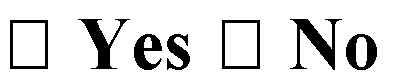 VERBAL LEAD RISK ASSESSMENT: Child At Risk  Yes  No (If Yes, Appropriate Action to Follow)  ORAL HEALTH:  White Spots on Teeth:   Yes  No	Daily Brushing with help (Twice Daily by Parent)	 Fluoride Supplement           Fluoride Varnish by PCPLast Dental Appointment:	Future Dental Appointment Scheduled	Dental Home: Provider Name 	NUTRITIONAL SCREENING:	Nutritionally Balanced Diet	Junk Food	Soda/Juice	 Supplements  	 Activity/Family Exercise  Overweight Underweight  Observation ReferralDEVELOPMENTAL SURVEILLANCE: https://www.cdc.gov/ncbddd/actearly/milestones/milestones-30mo.html Uses Imaginary Characters/Plays Pretend Puts 3-5 Words Together  Points to 6 body parts   Other people can understand what your child is saying half the time  Names Self & Others  Begins to Play Interactive Games Jumps Up and Down in Place  Puts on clothes with help  Knows correct animal sound (i.e. cat meows)  Washes and dries hands without help    Other                           https://www.cdc.gov/ncbddd/actearly/milestones/milestones-30mo.htmlANTICIPATORY GUIDANCE PROVIDED:	Emergency/911	Gun Safety	 Drowning Prevention	Choking PreventionCar /Car Seat Safety (Forward Facing) Safety at Home/Child-Proofing Sun Safety     Sports/Helmet Use   TV Screen TimeSupervise Outdoor Play Positive Discipline/Redirect/Reinforce Limits Establish Routine for: Bed/Meals/Toileting PreschoolProvide Opportunities for Fantasy Play/Problem Solving	Allow Child to Play Independently/Be Available if Child Seeks You OutEncourage Literacy/Daily Reading      Other 	SOCIAL-EMOTIONAL HEALTH (OBSERVED BY CLINICIAN/PARENT REPORT):   Family Adjustment/Parent Responds Positively to Child  Manage Anger “Monster” Fear	Frustration/Hitting/Biting/Impulse Control  Separates Easily from Parent  Shows Interest in Other ChildrenObjects to Major Change in Routine Kind to Animals Other _____________________WNLAbnormal (see notes below)WNLAbnormal (see notes below)Skin/Hair/NailsLungsEyes/VisionAbdomenEarGenitourinaryMouth/Throat/TeethExtremitiesNose/Head/NeckSpineHeartNeurologicalLABS ORDERED:Blood Lead Testing (Child At Risk/Not Already Done at 12/24 Months) TB Skin Test (If at Risk) Hgb/Hct  Other ___Blood Lead Testing (Child At Risk/Not Already Done at 12/24 Months) TB Skin Test (If at Risk) Hgb/Hct  Other ___IMMUNIZATIONS ORDERED:HepA HepB  MMR Varicella DTaP Hib IPV PCV  Influenza  Had Chicken Pox  Given at Today’s Visit	  Parent Refused   Delayed   Deferred  Reason:  _________________________ Shot Record Updated  Entered in ASIIS Importance of Immunizations Discussed  Parent Refusal Form CompletedHepA HepB  MMR Varicella DTaP Hib IPV PCV  Influenza  Had Chicken Pox  Given at Today’s Visit	  Parent Refused   Delayed   Deferred  Reason:  _________________________ Shot Record Updated  Entered in ASIIS Importance of Immunizations Discussed  Parent Refusal Form CompletedREFERRALSALTCS Audiology ACC DDD Dental  Head Start OT PT Speech WIC Specialist  Developmental Behavioral Other 		 ALTCS Audiology ACC DDD Dental  Head Start OT PT Speech WIC Specialist  Developmental Behavioral Other 		 Provider’s   Signature: ____________________________   NPI:_________________ Date:______________________________	Current Medications/Vitamins/Herbal Supplements:Current Medications/Vitamins/Herbal Supplements:Current Medications/Vitamins/Herbal Supplements:Current Medications/Vitamins/Herbal Supplements:Current Medications/Vitamins/Herbal Supplements:Current Medications/Vitamins/Herbal Supplements:Current Medications/Vitamins/Herbal Supplements:Current Medications/Vitamins/Herbal Supplements:Blood Pressure:Blood Pressure:Blood Pressure:Blood Pressure:Temp:Pulse:Pulse:Resp:Current Medications/Vitamins/Herbal Supplements:Current Medications/Vitamins/Herbal Supplements:Current Medications/Vitamins/Herbal Supplements:Current Medications/Vitamins/Herbal Supplements:Current Medications/Vitamins/Herbal Supplements:Current Medications/Vitamins/Herbal Supplements:Current Medications/Vitamins/Herbal Supplements:Current Medications/Vitamins/Herbal Supplements:Allergies:Allergies:Allergies:Allergies:Weight:Weight:Weight:Weight:Weight:Height:Height:Height:Height:BMI:BMI:BMI:Allergies:Allergies:Allergies:Allergies:lb / kglb / kglb / kg%%cmcm%%kg/m2kg/m2%Vision Screening: Corrected:  Yes  NoDevice  ChartDevice  ChartDevice  ChartRight:  Pass  ReferRight:  Pass  ReferRight:  Pass  ReferLeft:  Pass  ReferLeft:  Pass  ReferLeft:  Pass  ReferLeft:  Pass  ReferLeft:  Pass  ReferBoth:  Pass  ReferBoth:  Pass  ReferBoth:  Pass  ReferHearing Screening:Right  Pass  ReferRight  Pass  ReferLeft  Pass  ReferLeft  Pass  ReferLeft  Pass  ReferUnable to PerformUnable to PerformUnable to PerformUnable to PerformAge-Appropriate Speech:Age-Appropriate Speech:Age-Appropriate Speech:Age-Appropriate Speech:VERBAL LEAD RISK ASSESSMENT: Child At Risk  Yes  No (If Yes, Appropriate Action to Follow)  ORAL HEALTH:   White Spots on Teeth:  Yes  No	 Daily Brushing (Twice Daily by Parent)	 Fluoride Supplement                      Fluoride Varnish by PCPLast Dental Appointment:	 Future Dental Appointment Scheduled     Dental Home: Provider Name 	NUTRITIONAL SCREENING:    Nutritionally Balanced Diet  Junk Food  Soda/Juice  Supplements  Activity/Family Exercise    Overweight  Underweight  Observation   ReferralDEVELOPMENTAL SURVEILLANCE: https://www.cdc.gov/ncbddd/actearly/milestones/milestones-3yr.html  Uses Imaginary Characters  Matches Colors and Shapes  Counts to 5  Knows Gender Names Self & Others  Begins to Play Interactive Games  Stand on One Foot  Communication/Language  Other 	ANTICIPATORY GUIDANCE PROVIDED:   Emergency/911  Gun Safety  Drowning Prevention  Choking Prevention  Sun Safety Car /Car Seat Safety (Forward Facing) Safety at Home/Child-Proofing  Sports/Helmet Use  TV Screen Time  Preschool Supervise Outdoor Play Positive Discipline/Redirect/Reinforce Limits Establish Routine for: Bed/Meals/Toileting Encourage Literacy Provide Opportunities for Fantasy Play/Problem Solving  Allow Child to Play Independently/Be Available if Child Seeks You Out OtherSOCIAL-EMOTIONAL HEALTH (OBSERVED BY CLINICIAN/PARENT REPORT):    Family Adjustment/Parent Responds Positively to Child Manage Anger	 “Monster” Fear	 Frustration/Hitting/Biting/Impulse Control	 Separates Easily from Parent Objects to Major Change in Routine  Shows Interest in Other Children  Kind to Animals  Other 	WNLAbnormal (see notes below)WNLAbnormal (see notes below)Skin/Hair/NailsLungsEyes/VisionAbdomenEarGenitourinaryMouth/Throat/TeethExtremitiesNose/Head/NeckSpineHeartNeurologicalLABS ORDERED:Blood Lead Testing (Child at Risk/Not Already Done at 12/24 Months)  TB Skin Test (If at Risk)  Hgb/Hct   Other 	Blood Lead Testing (Child at Risk/Not Already Done at 12/24 Months)  TB Skin Test (If at Risk)  Hgb/Hct   Other 	IMMUNIZATIONS ORDERED:HepA  HepB  MMR   Varicella DTaP Hib IPV PCV Influenza Had Chicken PoxGiven at Today’s Visit	Parent Refused	Delayed	Deferred	Reason:  	Shot Record Updated  Entered in ASIIS Importance of Immunizations Discussed Parent Refusal Form CompletedHepA  HepB  MMR   Varicella DTaP Hib IPV PCV Influenza Had Chicken PoxGiven at Today’s Visit	Parent Refused	Delayed	Deferred	Reason:  	Shot Record Updated  Entered in ASIIS Importance of Immunizations Discussed Parent Refusal Form CompletedREFERRALSALTCS Audiology ACC DDD Dental Head Start OT PT Speech  WIC Specialist:   Developmental  Behavioral  Other 						 ALTCS Audiology ACC DDD Dental Head Start OT PT Speech  WIC Specialist:   Developmental  Behavioral  Other 						 Provider’s     Signature: ____________________________   NPI:__________________ Date:____________________________	Current Medications/Vitamins/Herbal Supplements:Current Medications/Vitamins/Herbal Supplements:Current Medications/Vitamins/Herbal Supplements:Current Medications/Vitamins/Herbal Supplements:Current Medications/Vitamins/Herbal Supplements:Current Medications/Vitamins/Herbal Supplements:Current Medications/Vitamins/Herbal Supplements:Current Medications/Vitamins/Herbal Supplements:Blood Pressure:Blood Pressure:Blood Pressure:Blood Pressure:Temp:Pulse:Pulse:Resp:Current Medications/Vitamins/Herbal Supplements:Current Medications/Vitamins/Herbal Supplements:Current Medications/Vitamins/Herbal Supplements:Current Medications/Vitamins/Herbal Supplements:Current Medications/Vitamins/Herbal Supplements:Current Medications/Vitamins/Herbal Supplements:Current Medications/Vitamins/Herbal Supplements:Current Medications/Vitamins/Herbal Supplements:Allergies:Allergies:Allergies:Allergies:Weight:Weight:Weight:Weight:Weight:Height:Height:Height:Height:BMI:BMI:BMI:Allergies:Allergies:Allergies:Allergies:lb / kglb / kglb / kg%%cmcm%%kg/m2kg/m2%Vision Screening:Corrected: Yes NoDevice  Chart Device  Chart Device  Chart Right:  Pass  ReferRight:  Pass  ReferRight:  Pass  ReferLeft:  Pass  ReferLeft:  Pass  ReferLeft:  Pass  ReferLeft:  Pass  ReferLeft:  Pass  ReferBoth:  Pass  ReferBoth:  Pass  ReferBoth:  Pass  ReferHearing Screening:Right:   Pass  ReferRight:   Pass  ReferLeft:   Pass    ReferLeft:   Pass    ReferLeft:   Pass    Refer Unable to Perform Unable to Perform Unable to Perform Unable to PerformAge-Appropriate Speech:Age-Appropriate Speech:Age-Appropriate Speech:Age-Appropriate Speech:  Yes   No  Yes   NoVERBAL LEAD RISK ASSESSMENT: Child At Risk  Yes  No (Appropriate Action to Follow)	ORAL HEALTH:	White Spots on Teeth:  Yes  No	 Daily Brushing (Twice Daily by Parent)	 Fluoride Supplement                   Fluoride Varnish by PCPLast Dental Appointment:	 Future Dental Appointment Scheduled	Dental Home: Provider Name 	NUTRITIONAL SCREENING:  Nutritionally Balanced Diet  Junk Food Soda/Juice Supplements Activity/Family Exercise   Overweight Underweight Observation  ReferralDEVELOPMENTAL SURVEILLANCE: https://www.cdc.gov/ncbddd/actearly/milestones/milestones-4yr.html Sings a Song Draws a Person with 3 Parts Names Self & Others Names 4 Colors/3 Shapes Counts 1-7 Objects Out Loud (Not Always in Order) Shows Interest in Other Children Dresses Self Brushes Own TeethAsks/Answers - Who, What, Where, Why  Follows 2 Unrelated Directions Balances/Hops on One Foot Other 	ANTICIPATORY GUIDANCE PROVIDED:   Emergency/911 Gun Safety Drowning Prevention Choking Prevention Sun SafetyCar /Car Seat Safety (Forward Facing) Safety at Home/Child-Proofing Sports/Helmet Use Good and Bad Touches Positive Discipline / Redirect  Reading/Preschool School Readiness Allow Child to Play Independently/be Available if Child Seeks You Out OtherSOCIAL-EMOTIONAL HEALTH (OBSERVED BY CLINICIAN/PARENT REPORT): Family Adjustment/Parent Responds Positively to Child Self-Calming Separates Easily from Parent Kind to Animals Objects to Major Change in Routine  Has Words for FeelingsOtherWNLAbnormal (see notes below)WNLAbnormal (see notes below)Skin/Hair/NailsLungsEyes/VisionAbdomenEarGenitourinaryMouth/Throat/TeethExtremitiesNose/Head/NeckSpineHeartNeurologicalLABS ORDERED: Blood Lead Testing (Child at Risk/Not Already Done at 12/24 Months)  TB Skin Test (If at Risk)   Hgb/Hct   Other 	IMMUNIZATIONS ORDERED: HepA   HepB	  MMR    Varicella   DTaP   Hib   IPV  PCV   Influenza   Had Chicken Pox Given at Today’s Visit	 Parent Refused	  Delayed	  Deferred	Reason: Shot Record Updated  Entered in ASIIS  Importance of Immunizations Discussed   Parent Refusal Form CompletedREFERRALS: ALTCS	  Audiology	  CRS	  DDD	  Dental	  Head Start	  OT	  PT	 Speech	  WIC Specialist:    Developmental   Behavioral  Other 						 Provider’s Signature: ____________________________   NPI: _________________ Date: ______________________________ ____________________________   NPI: _________________ Date: ______________________________Current Medications/Vitamins/Herbal Supplements:Current Medications/Vitamins/Herbal Supplements:Current Medications/Vitamins/Herbal Supplements:Current Medications/Vitamins/Herbal Supplements:Current Medications/Vitamins/Herbal Supplements:Current Medications/Vitamins/Herbal Supplements:Current Medications/Vitamins/Herbal Supplements:Current Medications/Vitamins/Herbal Supplements:Blood Pressure:Blood Pressure:Blood Pressure:Blood Pressure:Temp:Pulse:Pulse:Resp:Resp:Current Medications/Vitamins/Herbal Supplements:Current Medications/Vitamins/Herbal Supplements:Current Medications/Vitamins/Herbal Supplements:Current Medications/Vitamins/Herbal Supplements:Current Medications/Vitamins/Herbal Supplements:Current Medications/Vitamins/Herbal Supplements:Current Medications/Vitamins/Herbal Supplements:Current Medications/Vitamins/Herbal Supplements:Allergies:Allergies:Allergies:Allergies:Weight:Weight:Weight:Weight:Weight:Height:Height:Height:Height:BMI:BMI:BMI:BMI:Allergies:Allergies:Allergies:Allergies:lb / kglb / kglb / kg%%cmcm%%kg/m2kg/m2%%Vision Screening:Corrected:  Yes  NoDevice  Chart Device  Chart Device  Chart Right:  Pass  ReferRight:  Pass  ReferRight:  Pass  ReferLeft:  Pass ReferLeft:  Pass ReferLeft:  Pass ReferLeft:  Pass ReferLeft:  Pass Refer Both:  Pass  Refer Both:  Pass  Refer Both:  Pass  Refer Both:  Pass  Refer Hearing Screening:Right  Pass  ReferRight  Pass  ReferLeft  Pass  ReferLeft  Pass  ReferLeft  Pass  Refer Unable to Perform Unable to Perform Unable to Perform Unable to PerformAge-Appropriate Speech:Age-Appropriate Speech:Age-Appropriate Speech:Age-Appropriate Speech: Yes  No Yes  NoVERBAL LEAD RISK ASSESSMENT: Child At Risk  Yes  No (If Yes, Appropriate Action to Follow)  ORAL HEALTH:  White Spots on Teeth:  Yes  No  Twice Daily Brushing/Flossing (With Parent Assistance)  Fluoride SupplementLast Dental Appointment:	  Future Dental Appointment Scheduled	Dental Home: Provider Name 	NUTRITIONAL SCREENING:  Nutritionally Balanced Diet/5 Servings Fruits & Veggies  Junk Food  Soda/Juice  Supplements  	Activity/Family Exercise (1hr/day)      Overweight  Underweight    Observation  ReferralDEVELOPMENTAL SURVEILLANCE: https://www.cdc.gov/ncbddd/actearly/milestones/milestones-5yr.html  Uses Imaginary Characters  Matches Colors & Shapes/Prints Some Numbers and Letters  Counts to 10  Follows Simple Directions  Listens and Attends  Can Button & Zip Clothing Independently Goes to Bathroom Independently   Holds Pencil/Cuts with Scissors   Cooperates More in Group Setting   Good Articulation/Language Skills  Hops/Skips     https://www.cdc.gov/ncbddd/actearly/milestones/milestones-5yr.html Other _________ANTICIPATORY GUIDANCE PROVIDED:   Emergency/911	 Gun Safety	 Drowning Prevention	 Choking Prevention Car /Car Seat Safety (Booster Seat)   Safety at Home   Sun Safety   Sports/Helmet Use  Bullying  Good and Bad Touches TV Screen Time  Begins to Agree with Rules   Dictates Story to Adults   Listens to Authority Figure & Follows Instructions School Readiness	 Communication with Teachers  Other 	SOCIAL-EMOTIONAL HEALTH (OBSERVED BY CLINICIAN/PARENT REPORT):  Family Adjustment/Parent Responds Positively to Child   Self-Calming   Wants to Please & Be with Friends  Shows Empathy for Others   Positive about Self & Abilities   Tells Stories of Convenience (Lying)  Other  	_________WNLAbnormal (see notes below)WNLAbnormal (see notes below)Skin/Hair/NailsLungsEyes/VisionAbdomenEarGenitourinaryMouth/Throat/TeethExtremitiesNose/Head/NeckSpineHeartNeurological LABS ORDERED: Blood Lead Testing (Child at Risk/Not Already Done at 12/24 Months)  TB Skin Test (If at Risk)  Hgb/Hct   Other  	 Blood Lead Testing (Child at Risk/Not Already Done at 12/24 Months)  TB Skin Test (If at Risk)  Hgb/Hct   Other  	 IMMUNIZATIONS          ORDERED:  HepA    HepB	 MMR	 Varicella	 DTaP	 Hib	 IPV	 Influenza	Had Chicken Pox  Given at Today’s Visit	 Parent Refused	 Delayed	Deferred	Reason:  	  Shot Record Updated  Entered in ASIIS  Importance of Immunizations Discussed   Parent Refusal Form Completed  HepA    HepB	 MMR	 Varicella	 DTaP	 Hib	 IPV	 Influenza	Had Chicken Pox  Given at Today’s Visit	 Parent Refused	 Delayed	Deferred	Reason:  	  Shot Record Updated  Entered in ASIIS  Importance of Immunizations Discussed   Parent Refusal Form CompletedREFERRALS:   ALTCS	 Audiology    CRS	 DDD	 Dental	 Head Start	 OT	 PT	 Speech	  WIC Specialist:   Developmental   Behavioral   Other  						   ALTCS	 Audiology    CRS	 DDD	 Dental	 Head Start	 OT	 PT	 Speech	  WIC Specialist:   Developmental   Behavioral   Other  						Provider’s         Signature: ____________________________   NPI:____________________ Date:______________________________	Current Medications/Vitamins/Herbal Supplements:Current Medications/Vitamins/Herbal Supplements:Current Medications/Vitamins/Herbal Supplements:Current Medications/Vitamins/Herbal Supplements:Current Medications/Vitamins/Herbal Supplements:Current Medications/Vitamins/Herbal Supplements:Current Medications/Vitamins/Herbal Supplements:Current Medications/Vitamins/Herbal Supplements:Blood Pressure:Blood Pressure:Blood Pressure:Temp:Temp:Temp:Pulse:Resp:Current Medications/Vitamins/Herbal Supplements:Current Medications/Vitamins/Herbal Supplements:Current Medications/Vitamins/Herbal Supplements:Current Medications/Vitamins/Herbal Supplements:Current Medications/Vitamins/Herbal Supplements:Current Medications/Vitamins/Herbal Supplements:Current Medications/Vitamins/Herbal Supplements:Current Medications/Vitamins/Herbal Supplements:Allergies:Allergies:Allergies:Allergies:Weight:Weight:Weight:Weight:Weight:Height:Height:Height:Height:BMI:BMI:BMI:Allergies:Allergies:Allergies:Allergies:lb / kglb / kglb / kg%%cm%%%kg/m2kg/m2%Vision Screening: Record Abnormal Results BelowVision Screening: Record Abnormal Results BelowCorrected:  Yes  NoRight:  Pass  ReferRight:  Pass  ReferLeft: Pass  ReferLeft: Pass  ReferLeft: Pass  ReferLeft: Pass  ReferBoth:  Pass  ReferBoth:  Pass  ReferBoth:  Pass  ReferBoth:  Pass  Refer   Unable to Perform   Unable to Perform   Unable to PerformAudiometry:Within Normal LimitsWithin Normal LimitsAbnormalAbnormalAge-Appropriate Speech:Age-Appropriate Speech:Age-Appropriate Speech:Age-Appropriate Speech:Age-Appropriate Speech:Age-Appropriate Speech: Yes Yes Yes NoVERBAL LEAD RISK ASSESSMENT: Child At Risk  Yes  No (If Yes, Appropriate Action to Follow)  ORAL HEALTH: White Spots on Teeth:  Yes  No  Twice Daily Brushing/Flossing (with Parent Assistance)  Sealants  Fluoride SupplementLast Dental Appointment:	 Future Dental Appointment Scheduled	Dental Home: Provider Name 	NUTRITIONAL SCREENING:  Nutritionally Balanced Diet/5 Servings Fruits & Veggies  Junk Food  Soda/Juice  Supplements  	 Activity/Family Exercise (1 hr/day)   Overweight    Underweight   Observation  ReferralDEVELOPMENTAL SURVEILLANCE:   Expressive & Understandable Language   School Attendance   Reading at Grade LevelFollows Simple Directions  Prints Some Letters & Numbers  Balances on One Foot  Other  	ANTICIPATORY GUIDANCE PROVIDED:   Emergency/911   Gun Safety   Drowning Prevention   Choking Prevention Car /Car Seat Safety (Booster Seat)   Safety at Home    Sun Safety    Sport/Helmet Use   Bullying  Street safety TV Screen Time  Positive Discipline/Redirect  Provide Opportunities for Social Interaction	 Age Appropriate Chores Daily Reading   Other  	SOCIAL-EMOTIONAL HEALTH(OBSERVED BY CLINICIAN/PARENT REPORT):  Family Adjustment/Parent Responds Positively to ChildFrustration/Impulse Control  Communication/Language   Has Friends  Plays Well with Others/By Self  Feels Capable Is Liked by Other Children   Expresses Full Range of Emotions  Anger Control	 Other  	WNLAbnormal (see notes below)WNLAbnormal (see notes below)Skin/Hair/NailsLungsEyes/VisionAbdomenEarGenitourinaryMouth/Throat/TeethExtremitiesNose/Head/NeckSpineHeartNeurologicalLABS ORDERED: Blood Lead Testing (Child at Risk/Not Already Done at 12/24 Months)  TB Skin Test (If at Risk) Hgb/Hct   OtherIMMUNIZATIONS ORDERED: HepA    HepB	 MMR	 Varicella  DTaP	 Hib	 IPV	 Influenza	 Had Chicken Pox Given at Today’s Visit	Parent Refused	Delayed	 Deferred	Reason:  	 Shot Record Updated  Entered in ASIIS  Importance of Immunizations Discussed   Parent Refusal Form CompletedREFERRALS: ALTCS   Audiology    CRS    DDD   Dental    OT    PT    Speech Specialist    Developmental    Behavioral	 Other  ____________________ Provider’s  Signature: ____________________________   NPI:____________________ Date:______________________________	Current Medications/Vitamins/Herbal Supplements:Current Medications/Vitamins/Herbal Supplements:Current Medications/Vitamins/Herbal Supplements:Current Medications/Vitamins/Herbal Supplements:Current Medications/Vitamins/Herbal Supplements:Current Medications/Vitamins/Herbal Supplements:Current Medications/Vitamins/Herbal Supplements:Current Medications/Vitamins/Herbal Supplements:Blood Pressure:Blood Pressure:Blood Pressure:Temp:Temp:Pulse:Resp:Current Medications/Vitamins/Herbal Supplements:Current Medications/Vitamins/Herbal Supplements:Current Medications/Vitamins/Herbal Supplements:Current Medications/Vitamins/Herbal Supplements:Current Medications/Vitamins/Herbal Supplements:Current Medications/Vitamins/Herbal Supplements:Current Medications/Vitamins/Herbal Supplements:Current Medications/Vitamins/Herbal Supplements:Allergies:Allergies:Allergies:Allergies:Weight:Weight:Weight:Weight:Weight:Height:Height:Height:BMI:BMI:BMI:Allergies:Allergies:Allergies:Allergies:lb / kglb / kglb / kg%%cm%%kg/m2kg/m2%Vision Chart Exam:Vision Chart Exam:RightLeftLeftBothBothBothBothCorrected  Yes   NoCorrected  Yes   NoCorrected  Yes   No Unable to Perform Unable to Perform Unable to PerformAudiometry: Within Normal Limits Within Normal Limits Abnormal AbnormalAge Appropriate Speech:Age Appropriate Speech:Age Appropriate Speech:Age Appropriate Speech:Age Appropriate Speech: Yes Yes NoORAL HEALTH: White Spots on Teeth:  Yes  No   Daily Brushing 2x Daily/Flossing  Dental Sealants  Fluoride SupplementLast Dental Appointment:	 Future Dental Appointment Scheduled	Dental Home: Provider Name 	NUTRITIONAL SCREENING:  Nutritionally Balanced Diet/5 Servings Fruits & Veggies  Low-Fat Milk  Junk Food   Soda/JuiceSupplements	 Activity/Family Exercise (1 hr/day)   Overweight  Underweight  Observation ReferralDEVELOPMENTAL SURVEILLANCE:   School Attendance Reading at Grade Level  School Performance  IEP/504 PlanDiscuss Body Changes Has Friends   Does Chores When Asked  Other  	ANTICIPATORY GUIDANCE PROVIDED:	Emergency/911	Gun Safety  Drowning Prevention Choking Prevention Car /Car Seat Safety (Booster Seat) Safety at Home Sun Safety  Sport/Bike Helmet Use  Bullying/FightingStreet Safety	 Smoke-Free Environment	Positive Discipline	 Reading	 Other  	SOCIAL-EMOTIONAL HEALTH (OBSERVED BY CLINICIAN/PARENT REPORT):  Family Adjustment/Parent Responds Positively to ChildFrustration /Impulse Control  Communication/Language   Comfortable Body Image	 Encourage IndependencePraise Strengths	 Other  	WNLAbnormal (see notes below)WNLAbnormal (see notes below)Skin/Hair/NailsLungsEyes/VisionAbdomenEarGenitourinaryMouth/Throat/TeethExtremitiesNose/Head/NeckSpineHeartNeurologicalLABS ORDERED:TB Skin Test (If at Risk)   Hgb/Hct	Other  	IMMUNIZATIONS ORDERED:HepA   HepB	 MMR   Varicella  Td	 IPV    Influenza   Had Chicken Pox   Other  	Given at Today’s Visit	 Parent Refused	Delayed	Deferred	Reason:  	Shot Record Updated  Entered in ASIIS Importance of Immunizations Discussed  Parent Refusal Form CompletedREFERRALS:ALTCS	 Audiology	 CRS	DDD	Dental	 OT	 PT           Speech Specialist:   Developmental   Behavioral   Other  					 Provider’s Signature: ____________________________   NPI:____________________ Date:______________________________	 ____________________________   NPI:____________________ Date:______________________________	Current Medications/Vitamins/Herbal Supplements:Current Medications/Vitamins/Herbal Supplements:Current Medications/Vitamins/Herbal Supplements:Current Medications/Vitamins/Herbal Supplements:Current Medications/Vitamins/Herbal Supplements:Current Medications/Vitamins/Herbal Supplements:Current Medications/Vitamins/Herbal Supplements:Blood Pressure:Blood Pressure:Blood Pressure:Temp:Temp:Pulse:Pulse:Resp:Current Medications/Vitamins/Herbal Supplements:Current Medications/Vitamins/Herbal Supplements:Current Medications/Vitamins/Herbal Supplements:Current Medications/Vitamins/Herbal Supplements:Current Medications/Vitamins/Herbal Supplements:Current Medications/Vitamins/Herbal Supplements:Current Medications/Vitamins/Herbal Supplements:Allergies:Allergies:Allergies:Allergies:Weight:Weight:Weight:Weight:Height:Height:Height:BMI:BMI:BMI:BMI:Allergies:Allergies:Allergies:Allergies:lb / kglb / kg%%cm%%kg/m2kg/m2kg/m2%Vision Chart Exam:Vision Chart Exam:RightLeftLeftBothBothBothCorrected  Yes  NoCorrected  Yes  NoCorrected  Yes  NoCorrected  Yes  NoUnable to PerformUnable to PerformUnable to PerformAudiometry:Within Normal LimitsWithin Normal LimitsAbnormal     Unable to perform     Unable to perform     Unable to perform     Unable to performMenses:Menarche:Menarche:Menarche:Menarche:LMP:LMP:FAMILY/SOCIAL HISTORY: (Current Concerns/ Follow-Up on Previously Identified Concerns)FAMILY/SOCIAL HISTORY: (Current Concerns/ Follow-Up on Previously Identified Concerns)FAMILY/SOCIAL HISTORY: (Current Concerns/ Follow-Up on Previously Identified Concerns)FAMILY/SOCIAL HISTORY: (Current Concerns/ Follow-Up on Previously Identified Concerns)FAMILY/SOCIAL HISTORY: (Current Concerns/ Follow-Up on Previously Identified Concerns)FAMILY/SOCIAL HISTORY: (Current Concerns/ Follow-Up on Previously Identified Concerns)FAMILY/SOCIAL HISTORY: (Current Concerns/ Follow-Up on Previously Identified Concerns)FAMILY/SOCIAL HISTORY: (Current Concerns/ Follow-Up on Previously Identified Concerns)  Yes     NoHEALTH RISK ASSESSMENT:    Early Adolescent GAPS (Beginning at 10 Years)   Other   	ORAL HEALTH:  White Spots on Teeth:   Yes   No  Daily Brushing 2x Daily/Flossing     Dental Sealants     Fluoride SupplementLast Dental Appointment:	  Future Dental Appointment Scheduled	Dental Home: Provider Name 	NUTRITIONAL SCREENING:     Nutritionally Balanced Diet   5 Servings of Fruits & Veggies     Junk Food     Soda/ Energy Drinks  Supplements	  Activity/Family Exercise (1 hr/day)   Overweight  Underweight     Observation   ReferralDEVELOPMENTAL SURVEILLANCE:     School Attendance	 Reading at Grade Level	  Discuss Body Changes	  Dating Sexuality/Orientation   Performing Well in School  Other  	ANTICIPATORY GUIDANCE PROVIDED:	 Emergency/911	 Gun Safety     Drowning Prevention	  Choking Prevention Car/Seat Belt Safety	  Safety at Home	  Sports/Injury Prevention	  Bullying /Violence Prevention	  Sun Safety Safety Rules with Adults	 Sex Education/STI	 Monitor TV/Computer Time	 Peer Refusal Skills	 Self-Control Depression/Anxiety	  Tobacco/Alcohol/Drugs/Rx Drugs/Inhalants	 Risks of Tattoos/ Piercing After-School Activities/Supervision  Educational Goals/Activities  Other 	SOCIAL-EMOTIONAL HEALTH (OBSERVED BY CLINICIAN/PARENT REPORT):    Comfortable Body Image    Feels Good About Self Is Child Happy?    Social Interaction	 Suicide Screen (10 years of age or greater)  SUD Screen (12 years of age)   Other  	WNLAbnormal (see notes below)WNLAbnormal (see notes below)Skin/Hair/NailsLungsEyes/VisionAbdomenEarGenitourinaryTanner StageMouth/Throat/TeethExtremitiesNose/Head/NeckSpineHeartNeurologicalLABS ORDERED:LABS ORDERED: TB Skin Test (If at Risk)	 Hgb/Hct	 Other TB Skin Test (If at Risk)	 Hgb/Hct	 OtherIMMUNIZATIONS ORDERED:IMMUNIZATIONS ORDERED:Tdap (11 – 12 Years)  Meningococcal (11 – 12 Years)  HPV (11 – 12 Years)    HepA   HepB MMR   Varicella   Td  IPV   Influenza   Had Chicken Pox       Other  	    Given at Today’s Visit Parent Refused   Delayed   Deferred Reason:  	      Shot Record Updated Entered in ASIIS  Importance of Immunizations Discussed    Parent Refusal Form CompletedTdap (11 – 12 Years)  Meningococcal (11 – 12 Years)  HPV (11 – 12 Years)    HepA   HepB MMR   Varicella   Td  IPV   Influenza   Had Chicken Pox       Other  	    Given at Today’s Visit Parent Refused   Delayed   Deferred Reason:  	      Shot Record Updated Entered in ASIIS  Importance of Immunizations Discussed    Parent Refusal Form CompletedREFERRALS:REFERRALS:ALTCS	 Audiology	 CRS	 DDD	 Dental	 OB/GYN	 OT	 PT    Speech Specialist:   Developmental    Behavioral    Other 					ALTCS	 Audiology	 CRS	 DDD	 Dental	 OB/GYN	 OT	 PT    Speech Specialist:   Developmental    Behavioral    Other 					Provider’s Signature: ____________________________   NPI:___________________ Date:______________________________	 ____________________________   NPI:___________________ Date:______________________________	Current Medications/Vitamins/Herbal Supplements:Current Medications/Vitamins/Herbal Supplements:Current Medications/Vitamins/Herbal Supplements:Current Medications/Vitamins/Herbal Supplements:Current Medications/Vitamins/Herbal Supplements:Current Medications/Vitamins/Herbal Supplements:Current Medications/Vitamins/Herbal Supplements:Blood Pressure:Blood Pressure:Blood Pressure:Temp:Temp:Temp:Pulse:Pulse:Pulse:Resp:Current Medications/Vitamins/Herbal Supplements:Current Medications/Vitamins/Herbal Supplements:Current Medications/Vitamins/Herbal Supplements:Current Medications/Vitamins/Herbal Supplements:Current Medications/Vitamins/Herbal Supplements:Current Medications/Vitamins/Herbal Supplements:Current Medications/Vitamins/Herbal Supplements:Allergies:Allergies:Allergies:Allergies:Weight:Weight:Weight:Weight:Height:Height:Height:BMIBMIBMIBMIBMIBMIAllergies:Allergies:Allergies:Allergies:lb / kglb / kg%%cm%%kg/m2kg/m2kg/m2kg/m2%%Vision Chart Exam:Vision Chart Exam:RightLeftLeftBothBothBothCorrected  Yes  NoCorrected  Yes  NoCorrected  Yes  NoCorrected  Yes  No Unable to Perform Unable to Perform Unable to Perform Unable to Perform Unable to PerformAudiometry:Within Normal LimitsWithin Normal LimitsAbnormalUnable to performUnable to performUnable to performMenses:Menarche:Menarche:Menarche:Menarche:Menarche:LMP:LMP:LMP:FAMILY/SOCIAL HISTORY: (Current Concerns/ Follow-Up on Previously Identified Concerns)FAMILY/SOCIAL HISTORY: (Current Concerns/ Follow-Up on Previously Identified Concerns)FAMILY/SOCIAL HISTORY: (Current Concerns/ Follow-Up on Previously Identified Concerns)FAMILY/SOCIAL HISTORY: (Current Concerns/ Follow-Up on Previously Identified Concerns)FAMILY/SOCIAL HISTORY: (Current Concerns/ Follow-Up on Previously Identified Concerns)FAMILY/SOCIAL HISTORY: (Current Concerns/ Follow-Up on Previously Identified Concerns)FAMILY/SOCIAL HISTORY: (Current Concerns/ Follow-Up on Previously Identified Concerns)FAMILY/SOCIAL HISTORY: (Current Concerns/ Follow-Up on Previously Identified Concerns)Yes   NoHEALTH RISK ASSESSMENT:   HEADSS  GAPS  Other	ORAL HEALTH: White Spots on Teeth:  Yes  No	 Daily Brushing 2x Daily/Flossing	 Fluoride SupplementLast Dental Appointment:	Future Dental Appointment Scheduled	Dental Home: Provider Name 	NUTRITIONAL SCREENING:  Nutritionally Balanced Diet 5 Servings of Fruits & Veggies   Junk Food Soda/ Energy DrinksSupplements	 Activity/Exercise (1 hr/day)	 Overweight  Underweight   Observation  ReferralDEVELOPMENTAL SURVEILLANCE:	 School Attendance	Reading at Grade Level	 Dating	 Sexuality/OrientationRisk-Taking	 Other 	ANTICIPATORY GUIDANCE PROVIDED:   Emergency/911	 Violence Prevention/Gun Safety/Bullying    Drowning/Sun SafetyCar/Seat Beat/Driving Safety  Safety at Home    Sports/Injury prevention  Peer Refusal Skills	 Age-Appropriate LimitsSexual Orientation/Dating	 Sex Education/STI/Resources    Availability of Family Planning Services    Social InteractionTobacco/Alcohol/Drugs/Rx Drugs/Inhalants  Risks of Tattoos/ Piercing	 Educational Goals/Activities	 Job/Career PlanningCommunity Involvement	 After-School Activities/Supervision  Other  	SOCIAL-EMOTIONAL HEALTH(OBSERVED BY CLINICIAN/PARENT REPORT):   Comfortable Body Image  Mental Health Concerns Dealing with Stress   Depression/Anxiety  Decision-Making	 Suicide Screen  SUD Screen   Other  	WNLAbnormal (see notes below)WNLAbnormal (see notes below)Skin/Hair/NailsLungsEyes/VisionAbdomenEarGenitourinaryTanner StageMouth/Throat/TeethExtremitiesNose/Head/NeckSpineHeartNeurologicalLABS ORDERED:LABS ORDERED:TB Skin Test (If at Risk)   Hgb/Hct   Lipid Profile   OtherIMMUNIZATIONS ORDERED:IMMUNIZATIONS ORDERED:HepA   MMR   Varicella  Hep B  Tdap   Influenza    Meningococcal    HPV  IPV   Td   Had Chicken Pox Other  	  Given at Today’s Visit   Parent Refused    Delayed    Deferred  Reason:  	Shot Record Updated  Entered in ASIIS  Importance of Immunizations Discussed   Parent Refusal Form CompletedREFERRALS:REFERRALS:ALTCS   Audiology    CRS    DDD    Dental    PT     OT    OB/GYN	  Speech Specialist:   Developmental   Behavioral   Other  				Provider’s Signature: ____________________________   NPI:___________________ Date:_____________________________	 ____________________________   NPI:___________________ Date:_____________________________	Current Medications/Vitamins/Herbal Supplements:Current Medications/Vitamins/Herbal Supplements:Current Medications/Vitamins/Herbal Supplements:Current Medications/Vitamins/Herbal Supplements:Current Medications/Vitamins/Herbal Supplements:Current Medications/Vitamins/Herbal Supplements:Current Medications/Vitamins/Herbal Supplements:Blood Pressure:Blood Pressure:Blood Pressure:Blood Pressure:Temp:Temp:Pulse:Pulse:Resp:Current Medications/Vitamins/Herbal Supplements:Current Medications/Vitamins/Herbal Supplements:Current Medications/Vitamins/Herbal Supplements:Current Medications/Vitamins/Herbal Supplements:Current Medications/Vitamins/Herbal Supplements:Current Medications/Vitamins/Herbal Supplements:Current Medications/Vitamins/Herbal Supplements:Allergies:Allergies:Allergies:Allergies:Weight:Weight:Weight:Weight:Weight:Height:Height:Height:BMIBMIBMIBMIAllergies:Allergies:Allergies:Allergies:lb / kglb / kg%%%cm%%kg/m2kg/m2kg/m2%Vision Chart Exam:Vision Chart Exam:RightLeftLeftBothBothBothBothCorrected  Yes  NoCorrected  Yes  NoCorrected  Yes  NoUnable to PerformUnable to PerformUnable to PerformUnable to PerformAudiometry:Within Normal LimitsWithin Normal LimitsAbnormalUnable to performUnable to performUnable to performMenses:Menses:Menses:Menarche:Menarche:Menarche:LMP:LMP:FAMILY/SOCIAL HISTORY/CONCERNS: (Current Concerns/ Follow-Up on PreviouslyFAMILY/SOCIAL HISTORY/CONCERNS: (Current Concerns/ Follow-Up on PreviouslyFAMILY/SOCIAL HISTORY/CONCERNS: (Current Concerns/ Follow-Up on PreviouslyFAMILY/SOCIAL HISTORY/CONCERNS: (Current Concerns/ Follow-Up on PreviouslyFAMILY/SOCIAL HISTORY/CONCERNS: (Current Concerns/ Follow-Up on PreviouslyFAMILY/SOCIAL HISTORY/CONCERNS: (Current Concerns/ Follow-Up on PreviouslyFAMILY/SOCIAL HISTORY/CONCERNS: (Current Concerns/ Follow-Up on PreviouslyFAMILY/SOCIAL HISTORY/CONCERNS: (Current Concerns/ Follow-Up on PreviouslyYes      NoYes      NoYes      NoHEALTH RISK ASSESSMENT:   HEADSS	 GAPS	 Other   	ORAL HEALTH: White Spots on Teeth:  Yes  No	 Daily Brushing 2x Daily/Flossing	 Fluoride SupplementLast Dental Appointment:	 Future Dental Appointment Scheduled	Dental Home: Provider Name 	NUTRITIONAL SCREENING:  Nutritionally Balanced Diet  5 Servings of Fruits & Veggies  Junk Food	 Soda/ Energy DrinksSupplements	 Activity/Exercise (1 hr/day)	 Overweight Underweight   Observation  ReferralDEVELOPMENTAL SURVEILLANCE:	 Abstract Thinking	 School Attendance	 Sexuality/OrientationPhysical Growth and Development	 Other _______________________ANTICIPATORY GUIDANCE PROVIDED:   Emergency/911	 Violence Prevention/Gun Safety/Bullying    Drowning/Sun SafetyCar/Seat Beat/Driving Safety  Safety at Home    Sports/Injury prevention  Peer Refusal Skills	 Age-Appropriate LimitsSexual Orientation/Dating	 Sex Education/STI/Resources    Availability of Family Planning Services    Social InteractionTobacco/Alcohol/Drugs/Rx Drugs/Inhalants  Risks of Tattoos/ Piercing	 Educational Goals/Activities	 Job/Career PlanningCommunity Involvement   After-School Activities/Supervision   Other  	SOCIAL-EMOTIONAL HEALTH (OBSERVED BY CLINICIAN/PARENT REPORT):  Philosophical/Idealistic  Comfortable Body ImageSelf-Confident  Building Intimate/ Complex Relationships  Depression/Anxiety/Sleep Issues  Mood Changes  Suicide Screen WNLAbnormal (see notes below)WNLAbnormal (see notes below)Skin/Hair/NailsLungsEyes/VisionAbdomenEarGenitourinaryTanner StageMouth/Throat/TeethExtremitiesNose/Head/NeckSpineHeartNeurologicalLABS ORDERED:TB Skin Test (If at Risk)   Hgb/Hct  Lipid Profile  Other  	IMMUNIZATIONS ORDERED:HepA   MMR   Varicella  Hep B Tdap   Influenza  Meningococcal    HPV  IPV    Td   Had Chicken Pox Other  	    Given at Today’s Visit   Refused   Delayed    Deferred   Reason:  ___________________Shot Record Updated/Entered in ASIIS  Importance of Immunizations Discussed  Refusal Form CompletedREFERRALS:ALTCS	Audiology	 CRS	 DDD	 Dental	 OB/GYN    PT	 OT	 Speech Specialist:  Developmental Behavioral   Other 		Provider’s Signature: ____________________________   NPI:___________________ Date:_____________________________